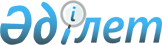 Әкімдіктің 2016 жылғы 31 қазандағы № 485 "Субсидияланатын өсімдіктерді қорғау құралдары түрлерінің тізбесін және 1 бірлікке (литрге, килограмға, грамға, данаға) арналған субсидиялардың нормаларын бекіту туралы" қаулысына өзгеріс енгізу туралы
					
			Күшін жойған
			
			
		
					Қостанай облысы әкімдігінің 2018 жылғы 15 тамыздағы № 368 қаулысы. Қостанай облысының Әділет департаментінде 2018 жылғы 10 қыркүйекте № 8034 болып тіркелді. Күші жойылды - Қостанай облысы әкімдігінің 2020 жылғы 12 маусымдағы № 206 қаулысымен
      Ескерту. Күші жойылды - Қостанай облысы әкімдігінің 12.06.2020 № 206 қаулысымен (алғашқы ресми жарияланған күнінен кейін күнтізбелік он күн өткен соң қолданысқа енгізіледі).
      "Қазақстан Республикасындағы жергілікті мемлекеттік басқару және өзін-өзі басқару туралы" 2001 жылғы 23 қаңтардағы Қазақстан Республикасы Заңының 27-бабына, Қазақстан Республикасы Ауыл шаруашылығы министрінің 2016 жылғы 5 мамырдағы № 204 "Өсімдіктерді қорғау мақсатында ауыл шаруашылығы дақылдарын өңдеуге арналған гербицидтердің, биоагенттердің (энтомофагтардың) және биопрепараттардың құнын субсидиялау қағидаларын бекіту туралы" бұйрығына (Нормативтік құқықтық актілерді мемлекеттік тіркеу тізілімінде № 13717 болып тіркелген) сәйкес Қостанай облысының әкімдігі ҚАУЛЫ ЕТЕДІ:
      1. Қостанай облысы әкімдігінің 2016 жылғы 31 қазандағы № 485 "Субсидияланатын өсімдіктерді қорғау құралдары түрлерінің тізбесін және 1 бірлікке (литрге, килограмға, грамға, данаға) арналған субсидиялардың нормаларын бекіту туралы" қаулысына (Нормативтік құқықтық актілерді мемлекеттік тіркеу тізілімінде № 6696 болып тіркелген, 2016 жылғы 12 қарашада "Костанайские новости" газетінде жарияланған) мынадай өзгеріс енгізілсін:
      субсидияланатын өсімдіктерді қорғау құралдары түрлерінің тізбесі және 1 бірлікке (литрге, килограмға, грамға, данаға) арналған субсидиялардың нормалары осы қаулының қосымшасына сәйкес жаңа редакцияда жазылсын.
      2. "Қостанай облысы әкімдігінің ауыл шаруашылығы басқармасы" мемлекеттік мекемесі Қазақстан Республикасының заңнамасымен белгіленген тәртіпте:
      1) осы қаулының аумақтық әділет органында мемлекеттік тіркелуін;
      2) осы қаулы мемлекеттік тіркелген күнінен бастап күнтізбелік он күн ішінде оның қазақ және орыс тілдеріндегі қағаз және электрондық түрдегі көшірмесін "Республикалық құқықтық ақпарат орталығы" шаруашылық жүргізу құқығындағы республикалық мемлекеттік кәсіпорнына ресми жариялау және Қазақстан Республикасы нормативтік құқықтық актілерінің эталондық бақылау банкіне енгізу үшін жіберілуін;
      3) осы қаулыны ресми жарияланғанынан кейін Қостанай облысы әкімдігінің интернет-ресурсында орналастырылуын қамтамасыз етсін.
      3. Осы қаулының орындалуын бақылау Қостанай облысы әкімінің жетекшілік ететін орынбасарына жүктелсін.
      4. Осы қаулы алғашқы ресми жарияланған күнінен кейін күнтізбелік он күн өткен соң қолданысқа енгізіледі және 2018 жылғы 1 тамыздан бастап туындаған қатынастарға таратылады. Субсидияланатын өсімдіктерді қорғау құралдары түрлерінің тізбесі және 1 бірлікке (литрге, килограмға, грамға, данаға) арналған субсидиялардың нормалары
					© 2012. Қазақстан Республикасы Әділет министрлігінің «Қазақстан Республикасының Заңнама және құқықтық ақпарат институты» ШЖҚ РМК
				
      Қостанай облысының әкімі

А. Мұхамбетов
Әкімдіктің
2018 жылғы 15 тамыздағы
№ 368 қаулысына қосымшаӘкімдіктің
2016 жылғы 31 қазандағы
№ 485 қаулысымен бекітілген
№ р/с
Өсімдіктерді қорғау құралдарының топтары бойынша әсерлі зат
Өсімдіктерді қорғау құралдарының топтары бойынша әсерлі зат
Бірлік өлшем (литр, килограмм)
Гербицидтің немесе сол тектестің ең төменгі құны, теңге
Гербицидтердің 1 литріне (килограмына) арналған субсидиялар нормасы, теңге (35%)
1
2
2
3
4
5
2,4-Д + дикамба оксимы
2,4-Д + дикамба оксимы
2,4-Д + дикамба оксимы
2,4-Д + дикамба оксимы
2,4-Д + дикамба оксимы
2,4-Д + дикамба оксимы
1
ЧИСТАЛАН, 40% к.э.
ЧИСТАЛАН, 40% к.э.
литр
1 951,2
682,9
2,4-Д диметиламин тұзы, 720 г/л
2,4-Д диметиламин тұзы, 720 г/л
2,4-Д диметиламин тұзы, 720 г/л
2,4-Д диметиламин тұзы, 720 г/л
2,4-Д диметиламин тұзы, 720 г/л
2,4-Д диметиламин тұзы, 720 г/л
2
ВАЛСАМИН 72%, с.е.
ВАЛСАМИН 72%, с.е.
литр
1 500,0
525,0
3
ДИАМИН 72%, с.е.
ДИАМИН 72%, с.е.
литр
1 500,0
525,0
4
ДИКАМИН Д 72%, с.е.
ДИКАМИН Д 72%, с.е.
литр
1 500,0
525,0
5
ПИЛАР 2,4-Д, 72% с.е.
ПИЛАР 2,4-Д, 72% с.е.
литр
1 500,0
525,0
6
СТРИГ, 72 % с.е.
СТРИГ, 72 % с.е.
литр
1 500,0
525,0
7
 ГРЕЙН ЭКСТРА 2,4-Д, с.е. 
 ГРЕЙН ЭКСТРА 2,4-Д, с.е. 
 литр 
1 500,0
525,0
8
ФЛЕКС, с.е.
ФЛЕКС, с.е.
литр
1 500,0
525,0
9
 2,4-Д БЕРЕКЕ 72%, с.е. 
 2,4-Д БЕРЕКЕ 72%, с.е. 
 литр 
1 500,0
525,0
10
ДЕЗОРМОН 72%, с.к.
ДЕЗОРМОН 72%, с.к.
литр
1 500,0
525,0
2,4-Д дихлорфенокси сірке қышқылы, 344 г/л + дикамба, 120 г/л
2,4-Д дихлорфенокси сірке қышқылы, 344 г/л + дикамба, 120 г/л
2,4-Д дихлорфенокси сірке қышқылы, 344 г/л + дикамба, 120 г/л
2,4-Д дихлорфенокси сірке қышқылы, 344 г/л + дикамба, 120 г/л
2,4-Д дихлорфенокси сірке қышқылы, 344 г/л + дикамба, 120 г/л
2,4-Д дихлорфенокси сірке қышқылы, 344 г/л + дикамба, 120 г/л
11
ФЛЕКС ДУО, с.е.
ФЛЕКС ДУО, с.е.
литр
2 576,0
901,6
2,4 дихлорфенокси сірке қышқылының 2-этил-гексил эфирі 600 г/л
2,4 дихлорфенокси сірке қышқылының 2-этил-гексил эфирі 600 г/л
2,4 дихлорфенокси сірке қышқылының 2-этил-гексил эфирі 600 г/л
2,4 дихлорфенокси сірке қышқылының 2-этил-гексил эфирі 600 г/л
2,4 дихлорфенокси сірке қышқылының 2-этил-гексил эфирі 600 г/л
2,4 дихлорфенокси сірке қышқылының 2-этил-гексил эфирі 600 г/л
12
ЭСТЕТ, к.э.
ЭСТЕТ, к.э.
литр
2 575,0
901,3
13
 ГРОЗА 60%, к.э. 
 ГРОЗА 60%, к.э. 
 литр 
2 575,0
901,3
күрделі 2-этилгексил эфирі түріндегі 2,4-Д қышқылы, 300 г/л + флорасулам, 5,35 г/л
күрделі 2-этилгексил эфирі түріндегі 2,4-Д қышқылы, 300 г/л + флорасулам, 5,35 г/л
күрделі 2-этилгексил эфирі түріндегі 2,4-Д қышқылы, 300 г/л + флорасулам, 5,35 г/л
күрделі 2-этилгексил эфирі түріндегі 2,4-Д қышқылы, 300 г/л + флорасулам, 5,35 г/л
күрделі 2-этилгексил эфирі түріндегі 2,4-Д қышқылы, 300 г/л + флорасулам, 5,35 г/л
күрделі 2-этилгексил эфирі түріндегі 2,4-Д қышқылы, 300 г/л + флорасулам, 5,35 г/л
14
АССОЛЮТА, м.к.
АССОЛЮТА, м.к.
литр
4 950,0
1 732,5
күрделі 2-этилгексил эфирі түріндегі 2,4-Д қышқылы, 410 г/л+ флорасулам, 7,4 г/л
күрделі 2-этилгексил эфирі түріндегі 2,4-Д қышқылы, 410 г/л+ флорасулам, 7,4 г/л
күрделі 2-этилгексил эфирі түріндегі 2,4-Д қышқылы, 410 г/л+ флорасулам, 7,4 г/л
күрделі 2-этилгексил эфирі түріндегі 2,4-Д қышқылы, 410 г/л+ флорасулам, 7,4 г/л
күрделі 2-этилгексил эфирі түріндегі 2,4-Д қышқылы, 410 г/л+ флорасулам, 7,4 г/л
күрделі 2-этилгексил эфирі түріндегі 2,4-Д қышқылы, 410 г/л+ флорасулам, 7,4 г/л
15
БАЛЕРИНА, с.э.
БАЛЕРИНА, с.э.
литр
2 500,0
875,0
16
ДИСКАТОР, к.э.
ДИСКАТОР, к.э.
литр
2 500,0
875,0
17
ЭФИР ПРЕМИУМ, с.э.
ЭФИР ПРЕМИУМ, с.э.
литр
2 500,0
875,0
18
ЭЛАНТ ЭКСТРА, к.э. 
ЭЛАНТ ЭКСТРА, к.э. 
литр
2 500,0
875,0
2-этилгексил эфирі түріндегі 2,4-Д қышқылы, 500 г/л
2-этилгексил эфирі түріндегі 2,4-Д қышқылы, 500 г/л
2-этилгексил эфирі түріндегі 2,4-Д қышқылы, 500 г/л
2-этилгексил эфирі түріндегі 2,4-Д қышқылы, 500 г/л
2-этилгексил эфирі түріндегі 2,4-Д қышқылы, 500 г/л
2-этилгексил эфирі түріндегі 2,4-Д қышқылы, 500 г/л
19
ЗЕРНОМАКС, к.э.
ЗЕРНОМАКС, к.э.
литр
1 626,0
569,1
20
ОКТАПОН экстра, к.э.
ОКТАПОН экстра, к.э.
литр
1 626,0
569,1
2-этилгексил эфирі түріндегі 2,4-Д қышқылы, 850 г/л
2-этилгексил эфирі түріндегі 2,4-Д қышқылы, 850 г/л
2-этилгексил эфирі түріндегі 2,4-Д қышқылы, 850 г/л
2-этилгексил эфирі түріндегі 2,4-Д қышқылы, 850 г/л
2-этилгексил эфирі түріндегі 2,4-Д қышқылы, 850 г/л
2-этилгексил эфирі түріндегі 2,4-Д қышқылы, 850 г/л
21
ЭСКАДРОН 70, к.э.
ЭСКАДРОН 70, к.э.
литр
2 340,0
819,0
22
ЭСТЕРОН, к.э.
ЭСТЕРОН, к.э.
литр
2 340,0
819,0
23
ЭФФЕКТ, к.э.
ЭФФЕКТ, к.э.
литр
2 340,0
819,0
24
РОБУСТО, к.э.
РОБУСТО, к.э.
литр
2 340,0
819,0
2,4 дихлорфенокси сірке қышқылының 2-этилгексил эфирі, 820 г/л
2,4 дихлорфенокси сірке қышқылының 2-этилгексил эфирі, 820 г/л
2,4 дихлорфенокси сірке қышқылының 2-этилгексил эфирі, 820 г/л
2,4 дихлорфенокси сірке қышқылының 2-этилгексил эфирі, 820 г/л
2,4 дихлорфенокси сірке қышқылының 2-этилгексил эфирі, 820 г/л
2,4 дихлорфенокси сірке қышқылының 2-этилгексил эфирі, 820 г/л
25
2,4-Д ЭФИРАН 82%, с.е.
2,4-Д ЭФИРАН 82%, с.е.
литр
6 320,0
2 212,0
2,4-Д қышқылының 2-этилгексил эфирі, 905 г/л
2,4-Д қышқылының 2-этилгексил эфирі, 905 г/л
2,4-Д қышқылының 2-этилгексил эфирі, 905 г/л
2,4-Д қышқылының 2-этилгексил эфирі, 905 г/л
2,4-Д қышқылының 2-этилгексил эфирі, 905 г/л
2,4-Д қышқылының 2-этилгексил эфирі, 905 г/л
26
ПРОГРЕСС, к.э.
ПРОГРЕСС, к.э.
литр
2 426,0
849,1
27
РОБУСТО СУПЕР, к.э.
РОБУСТО СУПЕР, к.э.
литр
2 426,0
849,1
28
ЭСТЕРОН 600, к.э.
ЭСТЕРОН 600, к.э.
литр
2 426,0
849,1
29
ЭФИР ЭКСТРА 905, к.э.
ЭФИР ЭКСТРА 905, к.э.
литр
2 426,0
849,1
клопиралидтің 2-этилгексил эфирі, 500 г/л
клопиралидтің 2-этилгексил эфирі, 500 г/л
клопиралидтің 2-этилгексил эфирі, 500 г/л
клопиралидтің 2-этилгексил эфирі, 500 г/л
клопиралидтің 2-этилгексил эфирі, 500 г/л
клопиралидтің 2-этилгексил эфирі, 500 г/л
30
ЭЛЬФ, к.э.
ЭЛЬФ, к.э.
литр
16 900,0
5 915,0
2,4-Д қышқылының 2-этилгексил эфирі, 300 г/л+флорасулам, 3,7 г/л
2,4-Д қышқылының 2-этилгексил эфирі, 300 г/л+флорасулам, 3,7 г/л
2,4-Д қышқылының 2-этилгексил эфирі, 300 г/л+флорасулам, 3,7 г/л
2,4-Д қышқылының 2-этилгексил эфирі, 300 г/л+флорасулам, 3,7 г/л
2,4-Д қышқылының 2-этилгексил эфирі, 300 г/л+флорасулам, 3,7 г/л
2,4-Д қышқылының 2-этилгексил эфирі, 300 г/л+флорасулам, 3,7 г/л
31
ПРИМАДОННА, с.э.
ПРИМАДОННА, с.э.
литр
3 350,0
1 172,5
2-этилгексил эфирі 2,4-Д қышқылы, 420 г/л+2-этилгексил эфирі дикамбаның қышқылы, 60 г/л
2-этилгексил эфирі 2,4-Д қышқылы, 420 г/л+2-этилгексил эфирі дикамбаның қышқылы, 60 г/л
2-этилгексил эфирі 2,4-Д қышқылы, 420 г/л+2-этилгексил эфирі дикамбаның қышқылы, 60 г/л
2-этилгексил эфирі 2,4-Д қышқылы, 420 г/л+2-этилгексил эфирі дикамбаның қышқылы, 60 г/л
2-этилгексил эфирі 2,4-Д қышқылы, 420 г/л+2-этилгексил эфирі дикамбаның қышқылы, 60 г/л
2-этилгексил эфирі 2,4-Д қышқылы, 420 г/л+2-этилгексил эфирі дикамбаның қышқылы, 60 г/л
32
ЭЛАНТ ПРЕМИУМ, к.э.
ЭЛАНТ ПРЕМИУМ, к.э.
литр
3 180,0
1 113,0
2-этилгексил эфирі 2,4-Д қышқылы, 564 г/л
2-этилгексил эфирі 2,4-Д қышқылы, 564 г/л
2-этилгексил эфирі 2,4-Д қышқылы, 564 г/л
2-этилгексил эфирі 2,4-Д қышқылы, 564 г/л
2-этилгексил эфирі 2,4-Д қышқылы, 564 г/л
2-этилгексил эфирі 2,4-Д қышқылы, 564 г/л
33
ЭЛАНТ, к.э.
ЭЛАНТ, к.э.
литр
2 830,0
990,5
2,4-Д қышқылының 2-этилгексил эфирі, 564 г/л + метсульфурон-метил, 600 г/кг
2,4-Д қышқылының 2-этилгексил эфирі, 564 г/л + метсульфурон-метил, 600 г/кг
2,4-Д қышқылының 2-этилгексил эфирі, 564 г/л + метсульфурон-метил, 600 г/кг
2,4-Д қышқылының 2-этилгексил эфирі, 564 г/л + метсульфурон-метил, 600 г/кг
2,4-Д қышқылының 2-этилгексил эфирі, 564 г/л + метсульфурон-метил, 600 г/кг
2,4-Д қышқылының 2-этилгексил эфирі, 564 г/л + метсульфурон-метил, 600 г/кг
34
ЭЛАМЕТ, зауыттық бинарлы қаптама
ЭЛАМЕТ, зауыттық бинарлы қаптама
литр
2 860,0
1 001,0
2,4-Д қышқылының 2-этилгексил эфирі, 564 г/л + триасульфурон, 750 г/кг
2,4-Д қышқылының 2-этилгексил эфирі, 564 г/л + триасульфурон, 750 г/кг
2,4-Д қышқылының 2-этилгексил эфирі, 564 г/л + триасульфурон, 750 г/кг
2,4-Д қышқылының 2-этилгексил эфирі, 564 г/л + триасульфурон, 750 г/кг
2,4-Д қышқылының 2-этилгексил эфирі, 564 г/л + триасульфурон, 750 г/кг
2,4-Д қышқылының 2-этилгексил эфирі, 564 г/л + триасульфурон, 750 г/кг
35
БИАТЛОН зауыттық бинарлы қаптама 
БИАТЛОН зауыттық бинарлы қаптама 
литр
3 550,0
1 242,5
2-этилгексил эфирі түріндегі 2,4-Д қышқылы, 720 г/л
2-этилгексил эфирі түріндегі 2,4-Д қышқылы, 720 г/л
2-этилгексил эфирі түріндегі 2,4-Д қышқылы, 720 г/л
2-этилгексил эфирі түріндегі 2,4-Д қышқылы, 720 г/л
2-этилгексил эфирі түріндегі 2,4-Д қышқылы, 720 г/л
2-этилгексил эфирі түріндегі 2,4-Д қышқылы, 720 г/л
36
ГРЕЙН, к.э.
ГРЕЙН, к.э.
литр
2 700,0
945,0
37
Д – АРМОН–Эфир, 72% к.э.
Д – АРМОН–Эфир, 72% к.э.
литр
2 700,0
945,0
2,4-Д қышқылының 2-этилгексил эфирі, 950г/л
2,4-Д қышқылының 2-этилгексил эфирі, 950г/л
2,4-Д қышқылының 2-этилгексил эфирі, 950г/л
2,4-Д қышқылының 2-этилгексил эфирі, 950г/л
2,4-Д қышқылының 2-этилгексил эфирі, 950г/л
2,4-Д қышқылының 2-этилгексил эфирі, 950г/л
38
ЗЕНИТ, к.к.е.
ЗЕНИТ, к.к.е.
 литр
3 540,0
1 239,0
диметиламин тұзы түріндегі 2,4-Д қышқыл, 344 г/л + диметиламин тұзы түріндегі дикамба қышқылы, 120 г/л
диметиламин тұзы түріндегі 2,4-Д қышқыл, 344 г/л + диметиламин тұзы түріндегі дикамба қышқылы, 120 г/л
диметиламин тұзы түріндегі 2,4-Д қышқыл, 344 г/л + диметиламин тұзы түріндегі дикамба қышқылы, 120 г/л
диметиламин тұзы түріндегі 2,4-Д қышқыл, 344 г/л + диметиламин тұзы түріндегі дикамба қышқылы, 120 г/л
диметиламин тұзы түріндегі 2,4-Д қышқыл, 344 г/л + диметиламин тұзы түріндегі дикамба қышқылы, 120 г/л
диметиламин тұзы түріндегі 2,4-Д қышқыл, 344 г/л + диметиламин тұзы түріндегі дикамба қышқылы, 120 г/л
39
ДИАМАКС, с.е.
ДИАМАКС, с.е.
литр
2 278,0
797,3
амин тұзы қоспасы түріндегі 2,4-Д қышқылы, 550 г/л
амин тұзы қоспасы түріндегі 2,4-Д қышқылы, 550 г/л
амин тұзы қоспасы түріндегі 2,4-Д қышқылы, 550 г/л
амин тұзы қоспасы түріндегі 2,4-Д қышқылы, 550 г/л
амин тұзы қоспасы түріндегі 2,4-Д қышқылы, 550 г/л
амин тұзы қоспасы түріндегі 2,4-Д қышқылы, 550 г/л
40
АЙКОН ФОРТЕ, с.к.
АЙКОН ФОРТЕ, с.к.
литр
3 430,0
1 200,5
2,4-Д қышқылы, 410 г/л + клопиралид, 40 г/л күрделі 2-этилгексил эфирі түріндегі
2,4-Д қышқылы, 410 г/л + клопиралид, 40 г/л күрделі 2-этилгексил эфирі түріндегі
2,4-Д қышқылы, 410 г/л + клопиралид, 40 г/л күрделі 2-этилгексил эфирі түріндегі
2,4-Д қышқылы, 410 г/л + клопиралид, 40 г/л күрделі 2-этилгексил эфирі түріндегі
2,4-Д қышқылы, 410 г/л + клопиралид, 40 г/л күрделі 2-этилгексил эфирі түріндегі
2,4-Д қышқылы, 410 г/л + клопиралид, 40 г/л күрделі 2-этилгексил эфирі түріндегі
41
КЛОПЭФИР, к.э.
КЛОПЭФИР, к.э.
литр
3 450,0
1 207,5
аз ұшатын эфирлер түріндегі 2,4 қышқылы, 500 г/л
аз ұшатын эфирлер түріндегі 2,4 қышқылы, 500 г/л
аз ұшатын эфирлер түріндегі 2,4 қышқылы, 500 г/л
аз ұшатын эфирлер түріндегі 2,4 қышқылы, 500 г/л
аз ұшатын эфирлер түріндегі 2,4 қышқылы, 500 г/л
аз ұшатын эфирлер түріндегі 2,4 қышқылы, 500 г/л
42
ЭФИРАМ, к.э.
ЭФИРАМ, к.э.
литр
3 200,0
1 120,0
500 г/л диметиламин, калий және натрийтұздары түріндегі МЦПА қышқылы
500 г/л диметиламин, калий және натрийтұздары түріндегі МЦПА қышқылы
500 г/л диметиламин, калий және натрийтұздары түріндегі МЦПА қышқылы
500 г/л диметиламин, калий және натрийтұздары түріндегі МЦПА қышқылы
500 г/л диметиламин, калий және натрийтұздары түріндегі МЦПА қышқылы
500 г/л диметиламин, калий және натрийтұздары түріндегі МЦПА қышқылы
43
ГЕРБИТОКС, с.е.к.
ГЕРБИТОКС, с.е.к.
литр
3 183,0
1 114,1
азимсульфурон, 500 г/кг
азимсульфурон, 500 г/кг
азимсульфурон, 500 г/кг
азимсульфурон, 500 г/кг
азимсульфурон, 500 г/кг
азимсульфурон, 500 г/кг
44
АЗИМЕКС, с.д.т.
АЗИМЕКС, с.д.т.
кг
196 429,0
68 750,2
45
ГУЛЛИВЕР, с.д.т.
ГУЛЛИВЕР, с.д.т.
кг
196 429,0
68 750,2
аминопиралид, 240 г/л
аминопиралид, 240 г/л
аминопиралид, 240 г/л
аминопиралид, 240 г/л
аминопиралид, 240 г/л
аминопиралид, 240 г/л
46
ЛАНС, с.е. 
ЛАНС, с.е. 
литр
18 655,0
6 529,3
аминопиралид, 300 г/кг + флорасулам, 150 г/кг
аминопиралид, 300 г/кг + флорасулам, 150 г/кг
аминопиралид, 300 г/кг + флорасулам, 150 г/кг
аминопиралид, 300 г/кг + флорасулам, 150 г/кг
аминопиралид, 300 г/кг + флорасулам, 150 г/кг
аминопиралид, 300 г/кг + флорасулам, 150 г/кг
47
ЛАНЦЕЛОТ 450, с.д.т.
ЛАНЦЕЛОТ 450, с.д.т.
кг
50 639,0
17 723,7
ацетохлор, 900 г/л
ацетохлор, 900 г/л
ацетохлор, 900 г/л
ацетохлор, 900 г/л
ацетохлор, 900 г/л
ацетохлор, 900 г/л
48
АЦЕТОХЛОР, к.э.
АЦЕТОХЛОР, к.э.
литр
4 700,0
1 645,0
49
ТРОФИ, к.э.
ТРОФИ, к.э.
литр
4 700,0
1 645,0
бентазон 25% + МСРА натрий - калий тұзы, 12, 5%
бентазон 25% + МСРА натрий - калий тұзы, 12, 5%
бентазон 25% + МСРА натрий - калий тұзы, 12, 5%
бентазон 25% + МСРА натрий - калий тұзы, 12, 5%
бентазон 25% + МСРА натрий - калий тұзы, 12, 5%
бентазон 25% + МСРА натрий - калий тұзы, 12, 5%
50
БАЗАГРАН М 37%, с.е.
БАЗАГРАН М 37%, с.е.
литр
3 200,0
1 120,0
бентазон, 480 г/л + имазамокс, 23 г/л
бентазон, 480 г/л + имазамокс, 23 г/л
бентазон, 480 г/л + имазамокс, 23 г/л
бентазон, 480 г/л + имазамокс, 23 г/л
бентазон, 480 г/л + имазамокс, 23 г/л
бентазон, 480 г/л + имазамокс, 23 г/л
51
ГРАНИТ СУПЕР, с.е.к.
ГРАНИТ СУПЕР, с.е.к.
литр
6 120,0
2 142,0
бентазон, 480 г/л
бентазон, 480 г/л
бентазон, 480 г/л
бентазон, 480 г/л
бентазон, 480 г/л
бентазон, 480 г/л
52
БАЗАГРАН 48%, с.е.
БАЗАГРАН 48%, с.е.
литр
3 083,0
1 079,1
53
БЕНТАМЕКС, с.е.к.
БЕНТАМЕКС, с.е.к.
литр
3 083,0
1 079,1
54
КОРСАР, с.е.к.
КОРСАР, с.е.к.
литр
3 083,0
1 079,1
биспирибак натриі, 400 г/л
биспирибак натриі, 400 г/л
биспирибак натриі, 400 г/л
биспирибак натриі, 400 г/л
биспирибак натриі, 400 г/л
биспирибак натриі, 400 г/л
55
НОМИНИ 400, с.к.
НОМИНИ 400, с.к.
литр
130 000,0
45 500,0
галаксифоп - п - метил, 108 г/л
галаксифоп - п - метил, 108 г/л
галаксифоп - п - метил, 108 г/л
галаксифоп - п - метил, 108 г/л
галаксифоп - п - метил, 108 г/л
галаксифоп - п - метил, 108 г/л
56
ГАЛОКС СУПЕР 108, к.э.
ГАЛОКС СУПЕР 108, к.э.
литр
6 800,0
2 380,0
57
ГАЛОМЕКС, к.э.
ГАЛОМЕКС, к.э.
литр
6 800,0
2 380,0
58
ЗЕЛЛЕК СУПЕР, к.э.
ЗЕЛЛЕК СУПЕР, к.э.
литр
6 800,0
2 380,0
59
ИМПУЛЬС, к.э.
ИМПУЛЬС, к.э.
литр
6 800,0
2 380,0
галоксифоп - п - метил, 104 г/л
галоксифоп - п - метил, 104 г/л
галоксифоп - п - метил, 104 г/л
галоксифоп - п - метил, 104 г/л
галоксифоп - п - метил, 104 г/л
галоксифоп - п - метил, 104 г/л
60
ГАЛАКТАЛТ, к.э.
ГАЛАКТАЛТ, к.э.
литр
5 200,0
1 820,0
61
ГУРОН, к.э.
ГУРОН, к.э.
литр
5 200,0
1 820,0
62
РАМОН СУПЕР, к.э.
РАМОН СУПЕР, к.э.
литр
5 200,0
1 820,0
галоксифоп - п - метил, 240 г/л
галоксифоп - п - метил, 240 г/л
галоксифоп - п - метил, 240 г/л
галоксифоп - п - метил, 240 г/л
галоксифоп - п - метил, 240 г/л
галоксифоп - п - метил, 240 г/л
63
ДЕЛИК 240, к.э.
ДЕЛИК 240, к.э.
литр
13 500,0
4 725,0
64
ИМПУЛЬС ФОРТЕ, к.э.
ИМПУЛЬС ФОРТЕ, к.э.
литр
13 500,0
4 725,0
глифосат, 240 г/л + 2,4-Д қышқылы, 160 г/л
глифосат, 240 г/л + 2,4-Д қышқылы, 160 г/л
глифосат, 240 г/л + 2,4-Д қышқылы, 160 г/л
глифосат, 240 г/л + 2,4-Д қышқылы, 160 г/л
глифосат, 240 г/л + 2,4-Д қышқылы, 160 г/л
глифосат, 240 г/л + 2,4-Д қышқылы, 160 г/л
65
КЛИНИК 24, с.е.к.
КЛИНИК 24, с.е.к.
литр
3 564,0
1 247,4
глифосат, 360 г/л
глифосат, 360 г/л
глифосат, 360 г/л
глифосат, 360 г/л
глифосат, 360 г/л
глифосат, 360 г/л
66
БУРАН 36%, с.е.
БУРАН 36%, с.е.
литр
1 650,0
577,5
67
ВАЛСАГЛИФ, с.е.
ВАЛСАГЛИФ, с.е.
литр
1 650,0
577,5
68
ДЕФОЛТ, с.е.
ДЕФОЛТ, с.е.
литр
1 650,0
577,5
69
ЖОЙКЫН, с.е.
ЖОЙКЫН, с.е.
литр
1 650,0
577,5
70
 ПИЛАРАУНД, с.е.
 ПИЛАРАУНД, с.е.
 литр 
1 650,0
577,5
71
РАП, с.е.
РАП, с.е.
литр
1 650,0
577,5
72
РАУНДАП 36%, с.е.
РАУНДАП 36%, с.е.
литр
1 650,0
577,5
73
СОНРАУНД, 48% с.е.
СОНРАУНД, 48% с.е.
литр
1 650,0
577,5
74
СТИРАП 360, 36% с.е.
СТИРАП 360, 36% с.е.
литр
1 650,0
577,5
75
ТОРНАДО, с.е.
ТОРНАДО, с.е.
литр
1 650,0
577,5
76
ТРИУМФ, 48% с.е.
ТРИУМФ, 48% с.е.
литр
1 650,0
577,5
глифосат, 450 г/л
глифосат, 450 г/л
глифосат, 450 г/л
глифосат, 450 г/л
глифосат, 450 г/л
глифосат, 450 г/л
77
СТИРАП, 45% с.е.
СТИРАП, 45% с.е.
литр
2 550,0
892,5
78
ФАРАОН ФОРТЕ, с.е.
ФАРАОН ФОРТЕ, с.е.
литр
2 550,0
892,5
глифосат, 500 г/л
глифосат, 500 г/л
глифосат, 500 г/л
глифосат, 500 г/л
глифосат, 500 г/л
глифосат, 500 г/л
79
ТОРНАДО 500, с.е.
ТОРНАДО 500, с.е.
литр
2 479,0
867,7
глифосат, 540 г/л
глифосат, 540 г/л
глифосат, 540 г/л
глифосат, 540 г/л
глифосат, 540 г/л
глифосат, 540 г/л
80
ГРАНД ЭКСТРА 540, с.е.
ГРАНД ЭКСТРА 540, с.е.
литр
2 200,0
770,0
81
НАПАЛМ, с.е.
НАПАЛМ, с.е.
литр
2 200,0
770,0
82
РАУНДАП ЭКСТРА 54%, с.е.
РАУНДАП ЭКСТРА 54%, с.е.
литр
2 200,0
770,0
83
СМЕРЧ, с.е.
СМЕРЧ, с.е.
литр
2 200,0
770,0
84
ТЕРЕКС, с.е.
ТЕРЕКС, с.е.
литр
2 200,0
770,0
85
ТОРНАДО 540, с.е.
ТОРНАДО 540, с.е.
литр
2 200,0
770,0
86
ТРИУМФ МАКС, с.е.
ТРИУМФ МАКС, с.е.
литр
2 200,0
770,0
87
ФАРАОН ГОЛД 54%, с.е.
ФАРАОН ГОЛД 54%, с.е.
литр
2 200,0
770,0
88
ХИТ, с.е.
ХИТ, с.е.
литр
2 200,0
770,0
глифосат қышқылы түріндегі калий тұзы, 540 г/л
глифосат қышқылы түріндегі калий тұзы, 540 г/л
глифосат қышқылы түріндегі калий тұзы, 540 г/л
глифосат қышқылы түріндегі калий тұзы, 540 г/л
глифосат қышқылы түріндегі калий тұзы, 540 г/л
глифосат қышқылы түріндегі калий тұзы, 540 г/л
89
СПРУТ ЭКСТРА, с.е.
СПРУТ ЭКСТРА, с.е.
литр
3 100,0
1 085,0
глифосат қышқылы түріндегі калий тұзы, 600 г/л
глифосат қышқылы түріндегі калий тұзы, 600 г/л
глифосат қышқылы түріндегі калий тұзы, 600 г/л
глифосат қышқылы түріндегі калий тұзы, 600 г/л
глифосат қышқылы түріндегі калий тұзы, 600 г/л
глифосат қышқылы түріндегі калий тұзы, 600 г/л
90
РАП 600, с.е.
РАП 600, с.е.
литр
4 000,0
1 400,0
изопропиламин және калий тұздары түріндегі глифосат, 540 г/л
изопропиламин және калий тұздары түріндегі глифосат, 540 г/л
изопропиламин және калий тұздары түріндегі глифосат, 540 г/л
изопропиламин және калий тұздары түріндегі глифосат, 540 г/л
изопропиламин және калий тұздары түріндегі глифосат, 540 г/л
изопропиламин және калий тұздары түріндегі глифосат, 540 г/л
91
КРЕДИТ ИКСТРИМ, с.е.к.
КРЕДИТ ИКСТРИМ, с.е.к.
литр
2 350,0
822,5
глифосат түріндегі калий тұзы, 500 г/л
глифосат түріндегі калий тұзы, 500 г/л
глифосат түріндегі калий тұзы, 500 г/л
глифосат түріндегі калий тұзы, 500 г/л
глифосат түріндегі калий тұзы, 500 г/л
глифосат түріндегі калий тұзы, 500 г/л
92
ТАЧДАУН 500, с.е.
ТАЧДАУН 500, с.е.
литр
2 508,8
878,1
93
 УРАГАН ФОРТЕ 500, с.е.
 УРАГАН ФОРТЕ 500, с.е.
 литр 
2 508,8
878,1
калий тұзы түріндегі глифосат, 450 г/л
калий тұзы түріндегі глифосат, 450 г/л
калий тұзы түріндегі глифосат, 450 г/л
калий тұзы түріндегі глифосат, 450 г/л
калий тұзы түріндегі глифосат, 450 г/л
калий тұзы түріндегі глифосат, 450 г/л
94
РАУНДАП МАКС ПЛЮС, с.е.
РАУНДАП МАКС ПЛЮС, с.е.
литр
2 900,0
1 015,0
глифосат, 747 г/кг
глифосат, 747 г/кг
глифосат, 747 г/кг
глифосат, 747 г/кг
глифосат, 747 г/кг
глифосат, 747 г/кг
95
ЖОЙКЫН ДАРА 75%, с.д.т.
ЖОЙКЫН ДАРА 75%, с.д.т.
кг
3 755,0
1 314,3
глифосат, 750 г/кг
глифосат, 750 г/кг
глифосат, 750 г/кг
глифосат, 750 г/кг
глифосат, 750 г/кг
глифосат, 750 г/кг
96
БУРАН ЭКСТРА, 75 % с.д.т.
БУРАН ЭКСТРА, 75 % с.д.т.
кг
3 100,0
1 085,0
глифосат, 757 г/кг
глифосат, 757 г/кг
глифосат, 757 г/кг
глифосат, 757 г/кг
глифосат, 757 г/кг
глифосат, 757 г/кг
97
ФЕЛИКС 757, с.д.т.
ФЕЛИКС 757, с.д.т.
кг
3 200,0
1 120,0
98
ФАРАОН ГАРАНТ 757, с.д.т.
ФАРАОН ГАРАНТ 757, с.д.т.
кг
3 200,0
1 120,0
глифосат, 770 г/кг
глифосат, 770 г/кг
глифосат, 770 г/кг
глифосат, 770 г/кг
глифосат, 770 г/кг
глифосат, 770 г/кг
99
ДРАКОН 77%, с.д.т.
ДРАКОН 77%, с.д.т.
кг
3 762,77
1 317,0
калий тұзы түріндегі глифосат қышқылы, 480 г/л
калий тұзы түріндегі глифосат қышқылы, 480 г/л
калий тұзы түріндегі глифосат қышқылы, 480 г/л
калий тұзы түріндегі глифосат қышқылы, 480 г/л
калий тұзы түріндегі глифосат қышқылы, 480 г/л
калий тұзы түріндегі глифосат қышқылы, 480 г/л
100
ПАССАТ 480, с.е.
ПАССАТ 480, с.е.
литр
2 331,0
815,9
изопропиламин тұзы түріндегі глифосат қышқылы, 360 г/л
изопропиламин тұзы түріндегі глифосат қышқылы, 360 г/л
изопропиламин тұзы түріндегі глифосат қышқылы, 360 г/л
изопропиламин тұзы түріндегі глифосат қышқылы, 360 г/л
изопропиламин тұзы түріндегі глифосат қышқылы, 360 г/л
изопропиламин тұзы түріндегі глифосат қышқылы, 360 г/л
101
ПАССАТ, с.е.
ПАССАТ, с.е.
литр
2 320,0
812
аммоний глюфосинаты, 150 г/л
аммоний глюфосинаты, 150 г/л
аммоний глюфосинаты, 150 г/л
аммоний глюфосинаты, 150 г/л
аммоний глюфосинаты, 150 г/л
аммоний глюфосинаты, 150 г/л
102
БАСТА 15%, с.е.
БАСТА 15%, с.е.
литр
4 500,0
1 575,0
дикамба қышқылы 360 г/л + хлорсульфурон қышқылы, 22,2 г/л
дикамба қышқылы 360 г/л + хлорсульфурон қышқылы, 22,2 г/л
дикамба қышқылы 360 г/л + хлорсульфурон қышқылы, 22,2 г/л
дикамба қышқылы 360 г/л + хлорсульфурон қышқылы, 22,2 г/л
дикамба қышқылы 360 г/л + хлорсульфурон қышқылы, 22,2 г/л
дикамба қышқылы 360 г/л + хлорсульфурон қышқылы, 22,2 г/л
103
ФЕНИЗАН, с.е.
ФЕНИЗАН, с.е.
литр
9 680,0
3 388,0
дикамба, 124 г/л + 2, 4 Д, 357 г/л
дикамба, 124 г/л + 2, 4 Д, 357 г/л
дикамба, 124 г/л + 2, 4 Д, 357 г/л
дикамба, 124 г/л + 2, 4 Д, 357 г/л
дикамба, 124 г/л + 2, 4 Д, 357 г/л
дикамба, 124 г/л + 2, 4 Д, 357 г/л
104
ВИДМАСТЕР 480, с.е.
ВИДМАСТЕР 480, с.е.
литр
3 860,0
1 351,0
дикамба, 480 г/л
дикамба, 480 г/л
дикамба, 480 г/л
дикамба, 480 г/л
дикамба, 480 г/л
дикамба, 480 г/л
105
БАНВЕЛ 480, с.е.
БАНВЕЛ 480, с.е.
литр
4 840,0
1 694,0
106
ДИАНАТ 48%, с.е.
ДИАНАТ 48%, с.е.
литр
4 840,7
1 694,2
диметил амин тұзы түріндегі дикамба қышқылы, 480 г/л
диметил амин тұзы түріндегі дикамба қышқылы, 480 г/л
диметил амин тұзы түріндегі дикамба қышқылы, 480 г/л
диметил амин тұзы түріндегі дикамба қышқылы, 480 г/л
диметил амин тұзы түріндегі дикамба қышқылы, 480 г/л
диметил амин тұзы түріндегі дикамба қышқылы, 480 г/л
107
МОНОМАКС, с.е.
МОНОМАКС, с.е.
литр
7 000,0
2 450,0
дикамба, 540 г/кг + метсульфурон - метил, 28 г/кг
дикамба, 540 г/кг + метсульфурон - метил, 28 г/кг
дикамба, 540 г/кг + метсульфурон - метил, 28 г/кг
дикамба, 540 г/кг + метсульфурон - метил, 28 г/кг
дикамба, 540 г/кг + метсульфурон - метил, 28 г/кг
дикамба, 540 г/кг + метсульфурон - метил, 28 г/кг
108
ДМ СУПЕР, с.д.т.
ДМ СУПЕР, с.д.т.
кг
8 200,0
2 870,0
дикамба, 659 г/кг + триасульфурон, 41 г/кг
дикамба, 659 г/кг + триасульфурон, 41 г/кг
дикамба, 659 г/кг + триасульфурон, 41 г/кг
дикамба, 659 г/кг + триасульфурон, 41 г/кг
дикамба, 659 г/кг + триасульфурон, 41 г/кг
дикамба, 659 г/кг + триасульфурон, 41 г/кг
109
ЛИНТУР 70, с.д.т.
ЛИНТУР 70, с.д.т.
кг
17 066,0
5 973,1
дикват, 200 г/л
дикват, 200 г/л
дикват, 200 г/л
дикват, 200 г/л
дикват, 200 г/л
дикват, 200 г/л
110
РЕГЛОН ФОРТЕ 200, с.е.
РЕГЛОН ФОРТЕ 200, с.е.
литр
4 520,0
1 582,0
диметенамид, 720 г/л
диметенамид, 720 г/л
диметенамид, 720 г/л
диметенамид, 720 г/л
диметенамид, 720 г/л
диметенамид, 720 г/л
111
ФРОНТЬЕР ОПТИМА, 72% к.э.
ФРОНТЬЕР ОПТИМА, 72% к.э.
литр
6 760,0
2 366,0
2.4-Д диметиламин тұздары, 357 г/л + дикамба, 124 г/л
2.4-Д диметиламин тұздары, 357 г/л + дикамба, 124 г/л
2.4-Д диметиламин тұздары, 357 г/л + дикамба, 124 г/л
2.4-Д диметиламин тұздары, 357 г/л + дикамба, 124 г/л
2.4-Д диметиламин тұздары, 357 г/л + дикамба, 124 г/л
2.4-Д диметиламин тұздары, 357 г/л + дикамба, 124 г/л
112
ДИАЛЕН СУПЕР 480, с.е.
ДИАЛЕН СУПЕР 480, с.е.
литр
2 850,0
997,5
113
СТРИГ ЭКСТРА 480, с.е.
СТРИГ ЭКСТРА 480, с.е.
литр
2 850,0
997,5
диметиламин тұзы 2, 4 - Д, 860 г/л
диметиламин тұзы 2, 4 - Д, 860 г/л
диметиламин тұзы 2, 4 - Д, 860 г/л
диметиламин тұзы 2, 4 - Д, 860 г/л
диметиламин тұзы 2, 4 - Д, 860 г/л
диметиламин тұзы 2, 4 - Д, 860 г/л
114
ПРОГРЕСС 860, с.е.
ПРОГРЕСС 860, с.е.
литр
2 500,0
875,0
МСРА түріндегі диметиламин тұзы
МСРА түріндегі диметиламин тұзы
МСРА түріндегі диметиламин тұзы
МСРА түріндегі диметиламин тұзы
МСРА түріндегі диметиламин тұзы
МСРА түріндегі диметиламин тұзы
115
2М-4Х 750 75 %, с.е.к.
2М-4Х 750 75 %, с.е.к.
литр
3 050,0
1 067,5
имазамокс, 120 г/л
имазамокс, 120 г/л
имазамокс, 120 г/л
имазамокс, 120 г/л
имазамокс, 120 г/л
имазамокс, 120 г/л
116
ПАРАДОКС, с.е.к.
ПАРАДОКС, с.е.к.
литр
30 000,0
10 500,0
имазамокс, 33 г/л + имазапир, 15 г/л
имазамокс, 33 г/л + имазапир, 15 г/л
имазамокс, 33 г/л + имазапир, 15 г/л
имазамокс, 33 г/л + имазапир, 15 г/л
имазамокс, 33 г/л + имазапир, 15 г/л
имазамокс, 33 г/л + имазапир, 15 г/л
117
ЕВРО–ЛАЙТНИНГ 4,8 %, с.е.к.
ЕВРО–ЛАЙТНИНГ 4,8 %, с.е.к.
литр
11 150,0
3 902,5
118
КАПТОРА 4,8 %, с.е.к.
КАПТОРА 4,8 %, с.е.к.
литр
11 150,0
3 902,5
имазамокс, 40 г/л
имазамокс, 40 г/л
имазамокс, 40 г/л
имазамокс, 40 г/л
имазамокс, 40 г/л
имазамокс, 40 г/л
119
ЛЕГОМИН 4%, с.е.
ЛЕГОМИН 4%, с.е.
литр
5 729,0
2 005,2
120
ПУЛЬСАР 4%, с.е.
ПУЛЬСАР 4%, с.е.
литр
5 729,0
2 005,2
121
ЮНКЕР, с.е.
ЮНКЕР, с.е.
литр
5 729,0
2 005,2
122
БАЙТОРЕ, с.с.к.
БАЙТОРЕ, с.с.к.
литр
5 729,0
2 005,2
имазапир, 250 г/л
имазапир, 250 г/л
имазапир, 250 г/л
имазапир, 250 г/л
имазапир, 250 г/л
имазапир, 250 г/л
123
ГРЕЙДЕР, с.ж.е.
ГРЕЙДЕР, с.ж.е.
литр
24 150,0
8 452,5
имазетапир, 100 г/л
имазетапир, 100 г/л
имазетапир, 100 г/л
имазетапир, 100 г/л
имазетапир, 100 г/л
имазетапир, 100 г/л
124
АГУРА 10%, с.к.
АГУРА 10%, с.к.
литр
5 950,0
2 082,5
125
ПИВОТ, 10% с.к.
ПИВОТ, 10% с.к.
литр
5 950,0
2 082,5
126
ПИРАТ, с.к.
ПИРАТ, с.к.
литр
5 950,0
2 082,5
127
ТАПИР, 10% с.к.
ТАПИР, 10% с.к.
литр
5 950,0
2 082,5
имазетапир, 450 г/кг + хлоримурон - этил, 150 г/кг
имазетапир, 450 г/кг + хлоримурон - этил, 150 г/кг
имазетапир, 450 г/кг + хлоримурон - этил, 150 г/кг
имазетапир, 450 г/кг + хлоримурон - этил, 150 г/кг
имазетапир, 450 г/кг + хлоримурон - этил, 150 г/кг
имазетапир, 450 г/кг + хлоримурон - этил, 150 г/кг
128
ФАБИАН, с.д.т.
ФАБИАН, с.д.т.
кг
65 000,0
22 750,0
йодосульфурон - метил - натрий, 11,3 г/кг + тиенкарбазон - метил, 22,5 г/кг + мефенпир - диэтил (антидот), 135 г/кг
йодосульфурон - метил - натрий, 11,3 г/кг + тиенкарбазон - метил, 22,5 г/кг + мефенпир - диэтил (антидот), 135 г/кг
йодосульфурон - метил - натрий, 11,3 г/кг + тиенкарбазон - метил, 22,5 г/кг + мефенпир - диэтил (антидот), 135 г/кг
йодосульфурон - метил - натрий, 11,3 г/кг + тиенкарбазон - метил, 22,5 г/кг + мефенпир - диэтил (антидот), 135 г/кг
йодосульфурон - метил - натрий, 11,3 г/кг + тиенкарбазон - метил, 22,5 г/кг + мефенпир - диэтил (антидот), 135 г/кг
йодосульфурон - метил - натрий, 11,3 г/кг + тиенкарбазон - метил, 22,5 г/кг + мефенпир - диэтил (антидот), 135 г/кг
129
ВЕЛОСИТИ ПАУЭР, с.д.т.
ВЕЛОСИТИ ПАУЭР, с.д.т.
кг
19 700,0
6 895,0
йодосульфурон - метил - натрий, 25 г/л + амидосульфурон, 100 г/л + мефенпир - диэтил (антидот), 250 г/л
йодосульфурон - метил - натрий, 25 г/л + амидосульфурон, 100 г/л + мефенпир - диэтил (антидот), 250 г/л
йодосульфурон - метил - натрий, 25 г/л + амидосульфурон, 100 г/л + мефенпир - диэтил (антидот), 250 г/л
йодосульфурон - метил - натрий, 25 г/л + амидосульфурон, 100 г/л + мефенпир - диэтил (антидот), 250 г/л
йодосульфурон - метил - натрий, 25 г/л + амидосульфурон, 100 г/л + мефенпир - диэтил (антидот), 250 г/л
йодосульфурон - метил - натрий, 25 г/л + амидосульфурон, 100 г/л + мефенпир - диэтил (антидот), 250 г/л
130
АМИОМЕКС ПЛЮС, м.ш.
АМИОМЕКС ПЛЮС, м.ш.
литр
19 764,0
6 917,4
131
СЕКАТОР ТУРБО, м.ш.
СЕКАТОР ТУРБО, м.ш.
литр
19 764,0
6 917,4
клетодим, 120 г/л
клетодим, 120 г/л
клетодим, 120 г/л
клетодим, 120 г/л
клетодим, 120 г/л
клетодим, 120 г/л
132
СЕЛЕКТ, к.э.
СЕЛЕКТ, к.э.
литр
6 800,0
2 380,0
клетодим, 130 г/л + галоксифоп - п - метил, 80 г/л
клетодим, 130 г/л + галоксифоп - п - метил, 80 г/л
клетодим, 130 г/л + галоксифоп - п - метил, 80 г/л
клетодим, 130 г/л + галоксифоп - п - метил, 80 г/л
клетодим, 130 г/л + галоксифоп - п - метил, 80 г/л
клетодим, 130 г/л + галоксифоп - п - метил, 80 г/л
133
КВИКСТЕП, май.к.э. 
КВИКСТЕП, май.к.э. 
литр
12 530,0
4 385,5
134
СУПРИМ, к.э.
СУПРИМ, к.э.
литр
12 530,0
4 385,5
клетодим, 240 г/л
клетодим, 240 г/л
клетодим, 240 г/л
клетодим, 240 г/л
клетодим, 240 г/л
клетодим, 240 г/л
135
КИНЕТИК, к.э.
КИНЕТИК, к.э.
литр
8 425,0
2 948,8
136
СПАЙДЕР, к.э.
СПАЙДЕР, к.э.
литр
8 425,0
2 948,8
клодинафоп - пропаргил 240 г/л + клоквинтоцет - мексил (антидот) 60 г/л
клодинафоп - пропаргил 240 г/л + клоквинтоцет - мексил (антидот) 60 г/л
клодинафоп - пропаргил 240 г/л + клоквинтоцет - мексил (антидот) 60 г/л
клодинафоп - пропаргил 240 г/л + клоквинтоцет - мексил (антидот) 60 г/л
клодинафоп - пропаргил 240 г/л + клоквинтоцет - мексил (антидот) 60 г/л
клодинафоп - пропаргил 240 г/л + клоквинтоцет - мексил (антидот) 60 г/л
137
ЛЕГГЕРО ФОРТЕ, к.э.
ЛЕГГЕРО ФОРТЕ, к.э.
литр
11 905,0
4 166,8
138
ЛЕГГЕРО, м.с.э. 
ЛЕГГЕРО, м.с.э. 
литр
11 905,0
4 166,8
139
ТОПИК СУПЕР 240, к.э.
ТОПИК СУПЕР 240, к.э.
литр
11 905,0
4 166,8
140
ЦЕНТУРИОН, м.с.э.
ЦЕНТУРИОН, м.с.э.
литр
11 905,0
4 166,8
клодинафоп–пропаргил, 80 г/л + клоквинтоцет-мексил (антидот), 20 г/л
клодинафоп–пропаргил, 80 г/л + клоквинтоцет-мексил (антидот), 20 г/л
клодинафоп–пропаргил, 80 г/л + клоквинтоцет-мексил (антидот), 20 г/л
клодинафоп–пропаргил, 80 г/л + клоквинтоцет-мексил (антидот), 20 г/л
клодинафоп–пропаргил, 80 г/л + клоквинтоцет-мексил (антидот), 20 г/л
клодинафоп–пропаргил, 80 г/л + клоквинтоцет-мексил (антидот), 20 г/л
141
ГОРИЗОН 080, к.э.
ГОРИЗОН 080, к.э.
литр
4 355,0
1 524,3
142
ОВЕН, к.э.
ОВЕН, к.э.
литр
4 355,0
1 524,3
143
ТЕРДОК, 8% к.э.
ТЕРДОК, 8% к.э.
литр
4 355,0
1 524,3
144
ТОПИК 080, к.э.
ТОПИК 080, к.э.
литр
4 355,0
1 524,3
145
ДЕЛЕГАТ, к.э. 
ДЕЛЕГАТ, к.э. 
литр
4 355,0
1 524,3
кломазон, 480 г/л
кломазон, 480 г/л
кломазон, 480 г/л
кломазон, 480 г/л
кломазон, 480 г/л
кломазон, 480 г/л
146
КАЛИФ 480, к.э.
КАЛИФ 480, к.э.
литр
15 000,0
5 250,0
147
ХЛОМЕКС 48%, к.э.
ХЛОМЕКС 48%, к.э.
литр
15 000,0
5 250,0
клопиралид, 100 г/л + флуроксипир, 15 г/л
клопиралид, 100 г/л + флуроксипир, 15 г/л
клопиралид, 100 г/л + флуроксипир, 15 г/л
клопиралид, 100 г/л + флуроксипир, 15 г/л
клопиралид, 100 г/л + флуроксипир, 15 г/л
клопиралид, 100 г/л + флуроксипир, 15 г/л
148
РЕПЕР, к.к.е.
РЕПЕР, к.к.е.
литр
16 700,0
5 845,0
клопиралид, 300 г/л
клопиралид, 300 г/л
клопиралид, 300 г/л
клопиралид, 300 г/л
клопиралид, 300 г/л
клопиралид, 300 г/л
149
ЛОНТРЕЛ 300, с.е.
ЛОНТРЕЛ 300, с.е.
литр
8 840,0
3 094,0
150
ЛОРНЕТ, с.е.
ЛОРНЕТ, с.е.
литр
8 840,0
3 094,0
151
САМУРАЙ, с.е.
САМУРАЙ, с.е.
литр
8 840,0
3 094,0
152
ТАТРЕЛ, с.е.
ТАТРЕЛ, с.е.
литр
8 840,0
3 094,0
153
ТРЕЛ 300, с.е.
ТРЕЛ 300, с.е.
литр
8 840,0
3 094,0
клопиралид, 750 г/кг
клопиралид, 750 г/кг
клопиралид, 750 г/кг
клопиралид, 750 г/кг
клопиралид, 750 г/кг
клопиралид, 750 г/кг
154
АГРОН ГРАНД, с.д.т.
АГРОН ГРАНД, с.д.т.
кг
15 000,0
5 250,0
155
ВИРТУОЗ, с.д.т.
ВИРТУОЗ, с.д.т.
кг
15 000,0
5 250,0
156
ЛОНТРЕЛ ГРАНД 75, с.д.т.
ЛОНТРЕЛ ГРАНД 75, с.д.т.
кг
15 000,0
5 250,0
157
ПИТОН ГРАНД, с.д.т.
ПИТОН ГРАНД, с.д.т.
кг
15 000,0
5 250,0
158
СПИРИТ, с.д.т.
СПИРИТ, с.д.т.
кг
15 000,0
5 250,0
159
СТРАТЕГО, с.д.т.
СТРАТЕГО, с.д.т.
кг
15 000,0
5 250,0
160
ТРИЛОН 750, с.д.т.
ТРИЛОН 750, с.д.т.
кг
15 000,0
5 250,0
161
ХАКЕР, с.т.
ХАКЕР, с.т.
кг
15 000,0
5 250,0
162
КЛОПИРАЛИД, с.д.т.
КЛОПИРАЛИД, с.д.т.
кг
15 000,0
5 250,0
163
СОНХУС, с.д.т.
СОНХУС, с.д.т.
кг
15 000,0
5 250,0
мезотрион, 75 г/л + никосульфурон, 30 г/л 
мезотрион, 75 г/л + никосульфурон, 30 г/л 
мезотрион, 75 г/л + никосульфурон, 30 г/л 
мезотрион, 75 г/л + никосульфурон, 30 г/л 
мезотрион, 75 г/л + никосульфурон, 30 г/л 
мезотрион, 75 г/л + никосульфурон, 30 г/л 
164
ЭЛЮМИС 105, м.ш.
ЭЛЮМИС 105, м.ш.
литр
9 000,0
3 150,0
метазахлор, 375 г/л + измазамокс, 25 г/л
метазахлор, 375 г/л + измазамокс, 25 г/л
метазахлор, 375 г/л + измазамокс, 25 г/л
метазахлор, 375 г/л + измазамокс, 25 г/л
метазахлор, 375 г/л + измазамокс, 25 г/л
метазахлор, 375 г/л + измазамокс, 25 г/л
165
НОПАСАРАН, 40% к.с.
НОПАСАРАН, 40% к.с.
литр
11 786,0
4 125,1
метазахлор, 400 г/л
метазахлор, 400 г/л
метазахлор, 400 г/л
метазахлор, 400 г/л
метазахлор, 400 г/л
метазахлор, 400 г/л
166
БУТИЗАН 400 КС 40%, к.c.
БУТИЗАН 400 КС 40%, к.c.
литр
5 160,0
1 806,0
метолахлор, 960 г/л
метолахлор, 960 г/л
метолахлор, 960 г/л
метолахлор, 960 г/л
метолахлор, 960 г/л
метолахлор, 960 г/л
167
АКЦЕНТ ПРИМА, 96% к.э.
АКЦЕНТ ПРИМА, 96% к.э.
литр
6 278,0
2 197,3
метрибузин, 250 г/л
метрибузин, 250 г/л
метрибузин, 250 г/л
метрибузин, 250 г/л
метрибузин, 250 г/л
метрибузин, 250 г/л
168
ЗОНТРАН, к.к.е.
ЗОНТРАН, к.к.е.
литр
9 830,0
3 440,5
метрибузин, 270 г/л
метрибузин, 270 г/л
метрибузин, 270 г/л
метрибузин, 270 г/л
метрибузин, 270 г/л
метрибузин, 270 г/л
169
ЛАЗУРИТ СУПЕР, к.н.э. 
ЛАЗУРИТ СУПЕР, к.н.э. 
литр
12 075,0
4 226,3
метрибузин, 600 г/л
метрибузин, 600 г/л
метрибузин, 600 г/л
метрибузин, 600 г/л
метрибузин, 600 г/л
метрибузин, 600 г/л
170
ЗЕНКОР УЛЬТРА, к.с.
ЗЕНКОР УЛЬТРА, к.с.
литр
9 286,0
3 250,1
171
ЛИНКОР, к.с. 
ЛИНКОР, к.с. 
литр
9 286,0
3 250,1
172
ПРОЛАЙН, к.э.
ПРОЛАЙН, к.э.
литр
9 286,0
3 250,1
метрибузин, 700 г/кг
метрибузин, 700 г/кг
метрибузин, 700 г/кг
метрибузин, 700 г/кг
метрибузин, 700 г/кг
метрибузин, 700 г/кг
173
БАРГУЗИН 70%, с.д.т.
БАРГУЗИН 70%, с.д.т.
кг
8 900,0
3 115,0
174
КАРБУЗИН 70%, с.ұ.
КАРБУЗИН 70%, с.ұ.
кг
8 900,0
3 115,0
175
ЛАЗУРИТ, с.ұ.
ЛАЗУРИТ, с.ұ.
кг
8 900,0
3 115,0
176
РЕНДОР 70%, с.ұ.
РЕНДОР 70%, с.ұ.
кг
8 900,0
3 115,0
метсульфурон - метил, 125 г/кг + трибенурон - метил, 625 г/кг
метсульфурон - метил, 125 г/кг + трибенурон - метил, 625 г/кг
метсульфурон - метил, 125 г/кг + трибенурон - метил, 625 г/кг
метсульфурон - метил, 125 г/кг + трибенурон - метил, 625 г/кг
метсульфурон - метил, 125 г/кг + трибенурон - метил, 625 г/кг
метсульфурон - метил, 125 г/кг + трибенурон - метил, 625 г/кг
177
ПЛУГГЕР, с.д.т.
ПЛУГГЕР, с.д.т.
кг
74 060,0
25 921,0
метсульфурон - метил, 300 г/кг + трибенурон - метил, 450 г/кг
метсульфурон - метил, 300 г/кг + трибенурон - метил, 450 г/кг
метсульфурон - метил, 300 г/кг + трибенурон - метил, 450 г/кг
метсульфурон - метил, 300 г/кг + трибенурон - метил, 450 г/кг
метсульфурон - метил, 300 г/кг + трибенурон - метил, 450 г/кг
метсульфурон - метил, 300 г/кг + трибенурон - метил, 450 г/кг
178
МАГНУМ СУПЕР, с.д.т.
МАГНУМ СУПЕР, с.д.т.
кг
70 840,0
24 794,0
метсульфурон - метил, 391 г/кг + трибенурон - метил, 261 г/кг
метсульфурон - метил, 391 г/кг + трибенурон - метил, 261 г/кг
метсульфурон - метил, 391 г/кг + трибенурон - метил, 261 г/кг
метсульфурон - метил, 391 г/кг + трибенурон - метил, 261 г/кг
метсульфурон - метил, 391 г/кг + трибенурон - метил, 261 г/кг
метсульфурон - метил, 391 г/кг + трибенурон - метил, 261 г/кг
179
ЭДВАНС, с.д.т.
ЭДВАНС, с.д.т.
кг
101 500,0
35 525,0
180
ЭЛЛАЙ ЛАЙТ, с.д.т.
ЭЛЛАЙ ЛАЙТ, с.д.т.
кг
101 500,0
35 525,0
метсульфурон - метил, 600 г/кг
метсульфурон - метил, 600 г/кг
метсульфурон - метил, 600 г/кг
метсульфурон - метил, 600 г/кг
метсульфурон - метил, 600 г/кг
метсульфурон - метил, 600 г/кг
181
АРБАЛЕТ 60%, с.ұ.
АРБАЛЕТ 60%, с.ұ.
кг
15 000,0
5 250,0
182
ВУЛКАН 60%, с.д.т.
ВУЛКАН 60%, с.д.т.
кг
15 000,0
5 250,0
183
ГРЕЙЗ 60%, с.д.т.
ГРЕЙЗ 60%, с.д.т.
кг
15 000,0
5 250,0
184
ЗИНГЕР, с.ұ.
ЗИНГЕР, с.ұ.
кг
15 000,0
5 250,0
185
ЛАРЕН ПРО, с.д.т.
ЛАРЕН ПРО, с.д.т.
кг
15 000,0
5 250,0
186
ЛЕОПАРД, с.д.т.
ЛЕОПАРД, с.д.т.
кг
15 000,0
5 250,0
187
ЛИДЕР, с.ұ.
ЛИДЕР, с.ұ.
кг
15 000,0
5 250,0
188
МАГНУМ, с.д.т.
МАГНУМ, с.д.т.
кг
15 000,0
5 250,0
189
МЕГА СТАР 60%, с.д.т.
МЕГА СТАР 60%, с.д.т.
кг
15 000,0
5 250,0
190
МЕТУРОН, с.д.т.
МЕТУРОН, с.д.т.
кг
15 000,0
5 250,0
191
МЕЦЦО 60%, с.д.т.
МЕЦЦО 60%, с.д.т.
кг
15 000,0
5 250,0
192
МОНИТОР, с.д.т.
МОНИТОР, с.д.т.
кг
15 000,0
5 250,0
193
ПРАЙМЕР, с.д.т.
ПРАЙМЕР, с.д.т.
кг
15 000,0
5 250,0
194
РОДАР 60%, с.ұ.
РОДАР 60%, с.ұ.
кг
15 000,0
5 250,0
195
РОТЕР 60%, с.ұ.
РОТЕР 60%, с.ұ.
кг
15 000,0
5 250,0
196
Хазна 60 %, с.д.т.
Хазна 60 %, с.д.т.
кг
15 000,0
5 250,0
диметиламин тұзы түріндегі МЦПА, 750 г/л
диметиламин тұзы түріндегі МЦПА, 750 г/л
диметиламин тұзы түріндегі МЦПА, 750 г/л
диметиламин тұзы түріндегі МЦПА, 750 г/л
диметиламин тұзы түріндегі МЦПА, 750 г/л
диметиламин тұзы түріндегі МЦПА, 750 г/л
197
ХВАСТОКС 750, с.е.
ХВАСТОКС 750, с.е.
литр
3 465,0
1 212,8
МЦПА, 500 г/л + клопиралид, 100 г/л 
МЦПА, 500 г/л + клопиралид, 100 г/л 
МЦПА, 500 г/л + клопиралид, 100 г/л 
МЦПА, 500 г/л + клопиралид, 100 г/л 
МЦПА, 500 г/л + клопиралид, 100 г/л 
МЦПА, 500 г/л + клопиралид, 100 г/л 
198
СПИРИТ ГРАНД, к.э.
СПИРИТ ГРАНД, к.э.
литр
6 700,0
2 345,0
МЦПА, 350 г/л + пиклорам, 150 г/л
МЦПА, 350 г/л + пиклорам, 150 г/л
МЦПА, 350 г/л + пиклорам, 150 г/л
МЦПА, 350 г/л + пиклорам, 150 г/л
МЦПА, 350 г/л + пиклорам, 150 г/л
МЦПА, 350 г/л + пиклорам, 150 г/л
199
ГОРГОН, с.е.к.
ГОРГОН, с.е.к.
литр
7 605,0
2 661,8
никосульфурон, 600 г/кг + тифенсульфурон - метил, 150 г/кг
никосульфурон, 600 г/кг + тифенсульфурон - метил, 150 г/кг
никосульфурон, 600 г/кг + тифенсульфурон - метил, 150 г/кг
никосульфурон, 600 г/кг + тифенсульфурон - метил, 150 г/кг
никосульфурон, 600 г/кг + тифенсульфурон - метил, 150 г/кг
никосульфурон, 600 г/кг + тифенсульфурон - метил, 150 г/кг
200
ДУБЛОН ГОЛД, с.д.т.
ДУБЛОН ГОЛД, с.д.т.
кг
112 700,0
39 445,0
никосульфурон, 700 г/кг + тифенсульфурон - метил, 125 г/кг
никосульфурон, 700 г/кг + тифенсульфурон - метил, 125 г/кг
никосульфурон, 700 г/кг + тифенсульфурон - метил, 125 г/кг
никосульфурон, 700 г/кг + тифенсульфурон - метил, 125 г/кг
никосульфурон, 700 г/кг + тифенсульфурон - метил, 125 г/кг
никосульфурон, 700 г/кг + тифенсульфурон - метил, 125 г/кг
201
НИКОМЕКС ПЛЮС, с.д.т.
НИКОМЕКС ПЛЮС, с.д.т.
кг
30 238,0
10 583,3
оксифлуорфен 240 г/л
оксифлуорфен 240 г/л
оксифлуорфен 240 г/л
оксифлуорфен 240 г/л
оксифлуорфен 240 г/л
оксифлуорфен 240 г/л
202
ГОАЛ 2Е, к.э.
ГОАЛ 2Е, к.э.
литр
7 000,0
2 450,0
203
ГОЛ, к.э.
ГОЛ, к.э.
литр
7 000,0
2 450,0
204
ГОТРИЛ 24%, к.э.
ГОТРИЛ 24%, к.э.
литр
7 000,0
2 450,0
205
КОНДОР 240, к.э.
КОНДОР 240, к.э.
литр
7 000,0
2 450,0
206
ФЛЮРОФЕН 240, к.э.
ФЛЮРОФЕН 240, к.э.
литр
7 000,0
2 450,0
пендиметалин, 330 г/л
пендиметалин, 330 г/л
пендиметалин, 330 г/л
пендиметалин, 330 г/л
пендиметалин, 330 г/л
пендиметалин, 330 г/л
207
СТОМП, 33% к.э.
СТОМП, 33% к.э.
литр
2 850,0
997,5
208
СТОП 33%, к.э.
СТОП 33%, к.э.
литр
2 850,0
997,5
209
ЭСТАМП, к.э.
ЭСТАМП, к.э.
литр
2 850,0
997,5
пендиметалин, 350 г/л
пендиметалин, 350 г/л
пендиметалин, 350 г/л
пендиметалин, 350 г/л
пендиметалин, 350 г/л
пендиметалин, 350 г/л
210
СТАРТ, 35% к.э.
СТАРТ, 35% к.э.
литр
3 700,0
1 295,0
пеноксулам, 25 г/л
пеноксулам, 25 г/л
пеноксулам, 25 г/л
пеноксулам, 25 г/л
пеноксулам, 25 г/л
пеноксулам, 25 г/л
211
РЕЙНБОУ 25 ОД, м.ш.
РЕЙНБОУ 25 ОД, м.ш.
литр
13 600,0
4 760,0
пиноксаден, 45 г/л
пиноксаден, 45 г/л
пиноксаден, 45 г/л
пиноксаден, 45 г/л
пиноксаден, 45 г/л
пиноксаден, 45 г/л
212
АКСИАЛ 045, к.э.
АКСИАЛ 045, к.э.
литр
8 000,0
2 800,0
пироксулам, 45 г/л + клоквинтоцет - мексил (антидот), 90 г/л
пироксулам, 45 г/л + клоквинтоцет - мексил (антидот), 90 г/л
пироксулам, 45 г/л + клоквинтоцет - мексил (антидот), 90 г/л
пироксулам, 45 г/л + клоквинтоцет - мексил (антидот), 90 г/л
пироксулам, 45 г/л + клоквинтоцет - мексил (антидот), 90 г/л
пироксулам, 45 г/л + клоквинтоцет - мексил (антидот), 90 г/л
213
МЕРИТ 45, м.ш. 
МЕРИТ 45, м.ш. 
литр
15 000,0
5 250,0
претилахлор, 300 г/л + пирибензоксим, 20 г/л 
претилахлор, 300 г/л + пирибензоксим, 20 г/л 
претилахлор, 300 г/л + пирибензоксим, 20 г/л 
претилахлор, 300 г/л + пирибензоксим, 20 г/л 
претилахлор, 300 г/л + пирибензоксим, 20 г/л 
претилахлор, 300 г/л + пирибензоксим, 20 г/л 
214
СОЛИТО 320, к.э.
СОЛИТО 320, к.э.
литр
11 914,0
4 169,9
прометрин, 500 г/л
прометрин, 500 г/л
прометрин, 500 г/л
прометрин, 500 г/л
прометрин, 500 г/л
прометрин, 500 г/л
215
АДМИРАЛ, с.к.
АДМИРАЛ, с.к.
литр
3 506,0
1 227,1
216
ГЕЗАГАРД 500, с.к.
ГЕЗАГАРД 500, с.к.
литр
3 506,0
1 227,1
217
ГЕЗАМЕТРИН 50%, с.к.
ГЕЗАМЕТРИН 50%, с.к.
литр
3 506,0
1 227,1
пропизамид, 50%
пропизамид, 50%
пропизамид, 50%
пропизамид, 50%
пропизамид, 50%
пропизамид, 50%
218
КЕРБ W, с.ұ.
КЕРБ W, с.ұ.
кг
25 663,0
8 982,1
просульфокарб, 800 г/л
просульфокарб, 800 г/л
просульфокарб, 800 г/л
просульфокарб, 800 г/л
просульфокарб, 800 г/л
просульфокарб, 800 г/л
219
БОКСЕР 800, к.э.
БОКСЕР 800, к.э.
литр
5 474,0
1 915,9
просульфурон, 750 г/кг
просульфурон, 750 г/кг
просульфурон, 750 г/кг
просульфурон, 750 г/кг
просульфурон, 750 г/кг
просульфурон, 750 г/кг
220
ПИК 75, с.д.т.
ПИК 75, с.д.т.
кг
103 040,0
36 064,0
римсульфурон, 250 г/кг
римсульфурон, 250 г/кг
римсульфурон, 250 г/кг
римсульфурон, 250 г/кг
римсульфурон, 250 г/кг
римсульфурон, 250 г/кг
221
КАССИУС, с.е.ұ.
КАССИУС, с.е.ұ.
кг
80 000,0
28 000,0
222
РОМУЛ, с.д.т.
РОМУЛ, с.д.т.
кг
80 000,0
28 000,0
223
ТИТУС, 25% қ.а.с.
ТИТУС, 25% қ.а.с.
кг
80 000,0
28 000,0
римсульфурон, 500 г/кг
римсульфурон, 500 г/кг
римсульфурон, 500 г/кг
римсульфурон, 500 г/кг
римсульфурон, 500 г/кг
римсульфурон, 500 г/кг
224
ЭСКУДО, с.д.т.
ЭСКУДО, с.д.т.
кг
183 540,0
64 239,0
с - метолахлор 312, 5 г/л + тербутилазин 187,5 г/л
с - метолахлор 312, 5 г/л + тербутилазин 187,5 г/л
с - метолахлор 312, 5 г/л + тербутилазин 187,5 г/л
с - метолахлор 312, 5 г/л + тербутилазин 187,5 г/л
с - метолахлор 312, 5 г/л + тербутилазин 187,5 г/л
с - метолахлор 312, 5 г/л + тербутилазин 187,5 г/л
225
ГАРДО ГОЛД 500, к.с.
ГАРДО ГОЛД 500, к.с.
литр
4 186,0
1 465,1
с - метолахлор, 960 г/л
с - метолахлор, 960 г/л
с - метолахлор, 960 г/л
с - метолахлор, 960 г/л
с - метолахлор, 960 г/л
с - метолахлор, 960 г/л
226
ДОАЛ, к.э.
ДОАЛ, к.э.
литр
6 900,0
2 415,0
227
ДУАЛ ГОЛД 960, к.э. 
ДУАЛ ГОЛД 960, к.э. 
литр
6 900,0
2 415,0
228
МЕТАЛ ПЛЮС 960, к.э.
МЕТАЛ ПЛЮС 960, к.э.
литр
6 900,0
2 415,0
тифенсульфурон - метил 680 г/кг + метсульфурон - метил 70 г/кг
тифенсульфурон - метил 680 г/кг + метсульфурон - метил 70 г/кг
тифенсульфурон - метил 680 г/кг + метсульфурон - метил 70 г/кг
тифенсульфурон - метил 680 г/кг + метсульфурон - метил 70 г/кг
тифенсульфурон - метил 680 г/кг + метсульфурон - метил 70 г/кг
тифенсульфурон - метил 680 г/кг + метсульфурон - метил 70 г/кг
229
КАНОНИР ДУО, қ.а.с.
КАНОНИР ДУО, қ.а.с.
кг
38 755,0
13 564,3
230
ПРАЙМЕР ДУО, с.д.т.
ПРАЙМЕР ДУО, с.д.т.
кг
38 755,0
13 564,3
тифенсульфурон - метил, 545 г/кг + метсульфурон - метил, 164 г/кг
тифенсульфурон - метил, 545 г/кг + метсульфурон - метил, 164 г/кг
тифенсульфурон - метил, 545 г/кг + метсульфурон - метил, 164 г/кг
тифенсульфурон - метил, 545 г/кг + метсульфурон - метил, 164 г/кг
тифенсульфурон - метил, 545 г/кг + метсульфурон - метил, 164 г/кг
тифенсульфурон - метил, 545 г/кг + метсульфурон - метил, 164 г/кг
231
РЕСТРИКТ, с.д.т.
РЕСТРИКТ, с.д.т.
кг
115 276,0
40 346,6
тифенсульфурон - метил, 750 г/кг
тифенсульфурон - метил, 750 г/кг
тифенсульфурон - метил, 750 г/кг
тифенсульфурон - метил, 750 г/кг
тифенсульфурон - метил, 750 г/кг
тифенсульфурон - метил, 750 г/кг
232
КАНОНИР, қ.а.с.
КАНОНИР, қ.а.с.
кг
67 000,0
23 450,0
233
КОММАНДЕР, с.д.т.
КОММАНДЕР, с.д.т.
кг
67 000,0
23 450,0
234
ХАРМОНИ, 75% қ.а.с.
ХАРМОНИ, 75% қ.а.с.
кг
67 000,0
23 450,0
235
ХАРМОНИ ПРО, с.д.т.
ХАРМОНИ ПРО, с.д.т.
кг
67 000,0
23 450,0
трибенурон - метил, 261 г/кг + метсульфурон - метил, 391 г/кг
трибенурон - метил, 261 г/кг + метсульфурон - метил, 391 г/кг
трибенурон - метил, 261 г/кг + метсульфурон - метил, 391 г/кг
трибенурон - метил, 261 г/кг + метсульфурон - метил, 391 г/кг
трибенурон - метил, 261 г/кг + метсульфурон - метил, 391 г/кг
трибенурон - метил, 261 г/кг + метсульфурон - метил, 391 г/кг
236
ТРИМЕКС ПЛЮС, с.д.т.
ТРИМЕКС ПЛЮС, с.д.т.
кг
68 000,0
23 800,0
трибенурон - метил, 375 г/кг + тифенсульфурон - метил, 375 г/кг
трибенурон - метил, 375 г/кг + тифенсульфурон - метил, 375 г/кг
трибенурон - метил, 375 г/кг + тифенсульфурон - метил, 375 г/кг
трибенурон - метил, 375 г/кг + тифенсульфурон - метил, 375 г/кг
трибенурон - метил, 375 г/кг + тифенсульфурон - метил, 375 г/кг
трибенурон - метил, 375 г/кг + тифенсульфурон - метил, 375 г/кг
237
АКТИВО, с.д.т.
АКТИВО, с.д.т.
кг
87 500,0
30 625,0
238
КАСКАД ФОРТЕ, с.д.т.
КАСКАД ФОРТЕ, с.д.т.
кг
87 500,0
30 625,0
239
РЕСПЕКТ ФОРТЕ, с.д.т.
РЕСПЕКТ ФОРТЕ, с.д.т.
кг
87 500,0
30 625,0
трибенурон - метил, 500 г/кг + тифенсульфурон - метил, 250 г/кг
трибенурон - метил, 500 г/кг + тифенсульфурон - метил, 250 г/кг
трибенурон - метил, 500 г/кг + тифенсульфурон - метил, 250 г/кг
трибенурон - метил, 500 г/кг + тифенсульфурон - метил, 250 г/кг
трибенурон - метил, 500 г/кг + тифенсульфурон - метил, 250 г/кг
трибенурон - метил, 500 г/кг + тифенсульфурон - метил, 250 г/кг
240
ГРАНСТАР МЕГА, с.д.т.
ГРАНСТАР МЕГА, с.д.т.
кг
120 000,0
42 000,0
трибенурон - метил, 563 г/кг + флорасулам, 187 г/кг
трибенурон - метил, 563 г/кг + флорасулам, 187 г/кг
трибенурон - метил, 563 г/кг + флорасулам, 187 г/кг
трибенурон - метил, 563 г/кг + флорасулам, 187 г/кг
трибенурон - метил, 563 г/кг + флорасулам, 187 г/кг
трибенурон - метил, 563 г/кг + флорасулам, 187 г/кг
241
МОСКИТ ПРЕМИУМ, с.д.т.
МОСКИТ ПРЕМИУМ, с.д.т.
кг
83 720,0
29 302,0
242
БОМБА, с.д.т.
БОМБА, с.д.т.
кг
83 720,0
29 302,0
трибенурон - метил, 750 г/кг
трибенурон - метил, 750 г/кг
трибенурон - метил, 750 г/кг
трибенурон - метил, 750 г/кг
трибенурон - метил, 750 г/кг
трибенурон - метил, 750 г/кг
243
ГАЛЛАНТНЫЙ 75%, қ.а.с.
ГАЛЛАНТНЫЙ 75%, қ.а.с.
кг
18 000,0
6 300,0
244
ГРАНАТ, с.д.т.
ГРАНАТ, с.д.т.
кг
18 000,0
6 300,0
245
ГРАНСТАР 75%, қ.а.с.
ГРАНСТАР 75%, қ.а.с.
кг
18 000,0
6 300,0
246
ГРАНСТАР ПРО, с.д.т.
ГРАНСТАР ПРО, с.д.т.
кг
18 000,0
6 300,0
247
ГРАФ, с.д.т.
ГРАФ, с.д.т.
кг
18 000,0
6 300,0
248
КАСКАД, с.д.т.
КАСКАД, с.д.т.
кг
18 000,0
6 300,0
249
МОСКИТ, с.д.т.
МОСКИТ, с.д.т.
кг
18 000,0
6 300,0
250
МУСТАНГ, 75% с.д.т.
МУСТАНГ, 75% с.д.т.
кг
18 000,0
6 300,0
251
ПРОМЕТЕЙ, 75% с.д.т.
ПРОМЕТЕЙ, 75% с.д.т.
кг
18 000,0
6 300,0
252
РЕСПЕКТ, с.д.т.
РЕСПЕКТ, с.д.т.
кг
18 000,0
6 300,0
253
САННИ, с.д.т.
САННИ, с.д.т.
кг
18 000,0
6 300,0
254
СТАЛКЕР, с.д.т.
СТАЛКЕР, с.д.т.
кг
18 000,0
6 300,0
255
ТРИБУН, қ.а.с.
ТРИБУН, қ.а.с.
кг
18 000,0
6 300,0
256
ФИНИТО, 750 с.д.т.
ФИНИТО, 750 с.д.т.
кг
18 000,0
6 300,0
257
ЭКСПРЕСС, с.д.т.
ЭКСПРЕСС, с.д.т.
кг
18 000,0
6 300,0
258
ГРОМСТОР, 75% с.д.т.
ГРОМСТОР, 75% с.д.т.
кг
18 000,0
6 300,0
трифлусульфурон - метил, 750 г/кг
трифлусульфурон - метил, 750 г/кг
трифлусульфурон - метил, 750 г/кг
трифлусульфурон - метил, 750 г/кг
трифлусульфурон - метил, 750 г/кг
трифлусульфурон - метил, 750 г/кг
259
ТРИЦЕПС, с.д.т.
ТРИЦЕПС, с.д.т.
кг
254 702,0
89 145,7
 феноксапро - п - этил, 100 г/л + клоквинтосет - мексил (антидот), 27 г/л 
 феноксапро - п - этил, 100 г/л + клоквинтосет - мексил (антидот), 27 г/л 
 феноксапро - п - этил, 100 г/л + клоквинтосет - мексил (антидот), 27 г/л 
 феноксапро - п - этил, 100 г/л + клоквинтосет - мексил (антидот), 27 г/л 
 феноксапро - п - этил, 100 г/л + клоквинтосет - мексил (антидот), 27 г/л 
 феноксапро - п - этил, 100 г/л + клоквинтосет - мексил (антидот), 27 г/л 
260
ОЦЕЛОТ, к.э.
ОЦЕЛОТ, к.э.
литр
4 690,0
1 641,5
261
ФЕРЕНЦ ПЛЮС, к.э.
ФЕРЕНЦ ПЛЮС, к.э.
литр
4 690,0
1 641,5
 феноксапрон - п - этил, 69 г/л + мефенпир - диэтил (антидот), 75 г/л 
 феноксапрон - п - этил, 69 г/л + мефенпир - диэтил (антидот), 75 г/л 
 феноксапрон - п - этил, 69 г/л + мефенпир - диэтил (антидот), 75 г/л 
 феноксапрон - п - этил, 69 г/л + мефенпир - диэтил (антидот), 75 г/л 
 феноксапрон - п - этил, 69 г/л + мефенпир - диэтил (антидот), 75 г/л 
 феноксапрон - п - этил, 69 г/л + мефенпир - диэтил (антидот), 75 г/л 
262
ЯГУАР, м.с.э.
ЯГУАР, м.с.э.
литр
5 112,0
1 789,2
263
ПУМА СУПЕР 7,5%, м.с.э.
ПУМА СУПЕР 7,5%, м.с.э.
литр
5 112,0
1 789,2
 феноксапроп - п - этил, 140 г/л + клодинафоп - прапаргил, 90 г/л + клоквинтоцет - мексил (антидот), 72 г/л 
 феноксапроп - п - этил, 140 г/л + клодинафоп - прапаргил, 90 г/л + клоквинтоцет - мексил (антидот), 72 г/л 
 феноксапроп - п - этил, 140 г/л + клодинафоп - прапаргил, 90 г/л + клоквинтоцет - мексил (антидот), 72 г/л 
 феноксапроп - п - этил, 140 г/л + клодинафоп - прапаргил, 90 г/л + клоквинтоцет - мексил (антидот), 72 г/л 
 феноксапроп - п - этил, 140 г/л + клодинафоп - прапаргил, 90 г/л + клоквинтоцет - мексил (антидот), 72 г/л 
 феноксапроп - п - этил, 140 г/л + клодинафоп - прапаргил, 90 г/л + клоквинтоцет - мексил (антидот), 72 г/л 
264
САРАЦИН, м.с.э.
САРАЦИН, м.с.э.
литр
11 500,0
4 025,0
265
СКАУТ, м.с.э.
СКАУТ, м.с.э.
литр
11 500,0
4 025,0
266
СКАУТ ФОРТЕ, к.э.
СКАУТ ФОРТЕ, к.э.
литр
11 500,0
4 025,0
 феноксапроп - п - этил, 100 г/л + клоквинтосет - мексил (антидот), 20 г/л 
 феноксапроп - п - этил, 100 г/л + клоквинтосет - мексил (антидот), 20 г/л 
 феноксапроп - п - этил, 100 г/л + клоквинтосет - мексил (антидот), 20 г/л 
 феноксапроп - п - этил, 100 г/л + клоквинтосет - мексил (антидот), 20 г/л 
 феноксапроп - п - этил, 100 г/л + клоквинтосет - мексил (антидот), 20 г/л 
 феноксапроп - п - этил, 100 г/л + клоквинтосет - мексил (антидот), 20 г/л 
267
ЛАСТИК 100, м.с.э.
ЛАСТИК 100, м.с.э.
литр
6 270,0
2 194,5
 феноксапроп - п - этил, 100 г/л + клоквинтоцет - мексил (антидот), 30 г/л 
 феноксапроп - п - этил, 100 г/л + клоквинтоцет - мексил (антидот), 30 г/л 
 феноксапроп - п - этил, 100 г/л + клоквинтоцет - мексил (антидот), 30 г/л 
 феноксапроп - п - этил, 100 г/л + клоквинтоцет - мексил (антидот), 30 г/л 
 феноксапроп - п - этил, 100 г/л + клоквинтоцет - мексил (антидот), 30 г/л 
 феноксапроп - п - этил, 100 г/л + клоквинтоцет - мексил (антидот), 30 г/л 
268
БОТАКАН 10%, к.э.
БОТАКАН 10%, к.э.
литр
4 878,77
1 707,6
 феноксапроп - п - этил, 100 г/л + мефенпир - диэтил (антидот), 27 г/л 
 феноксапроп - п - этил, 100 г/л + мефенпир - диэтил (антидот), 27 г/л 
 феноксапроп - п - этил, 100 г/л + мефенпир - диэтил (антидот), 27 г/л 
 феноксапроп - п - этил, 100 г/л + мефенпир - диэтил (антидот), 27 г/л 
 феноксапроп - п - этил, 100 г/л + мефенпир - диэтил (антидот), 27 г/л 
 феноксапроп - п - этил, 100 г/л + мефенпир - диэтил (антидот), 27 г/л 
269
БАРС СУПЕР 10%, к.э.
БАРС СУПЕР 10%, к.э.
литр
4 881,0
1 708,4
270
ГРАМИ СУПЕР,к.э.
ГРАМИ СУПЕР,к.э.
литр
4 881,0
1 708,4
271
ПУМА СУПЕР 100, 10% к.э.
ПУМА СУПЕР 100, 10% к.э.
литр
4 881,0
1 708,4
 феноксапроп - п-этил, 100 г/л + фенхлоразол - этил (антидот), 27 г/л 
 феноксапроп - п-этил, 100 г/л + фенхлоразол - этил (антидот), 27 г/л 
 феноксапроп - п-этил, 100 г/л + фенхлоразол - этил (антидот), 27 г/л 
 феноксапроп - п-этил, 100 г/л + фенхлоразол - этил (антидот), 27 г/л 
 феноксапроп - п-этил, 100 г/л + фенхлоразол - этил (антидот), 27 г/л 
 феноксапроп - п-этил, 100 г/л + фенхлоразол - этил (антидот), 27 г/л 
272
ФЕНОКС СУПЕР, к.э.
ФЕНОКС СУПЕР, к.э.
литр
5 440,0
1 904,0
феноксапроп – п - этил, 100 г/л + фенхлоразол - этил (антидот), 30 г/л
феноксапроп – п - этил, 100 г/л + фенхлоразол - этил (антидот), 30 г/л
феноксапроп – п - этил, 100 г/л + фенхлоразол - этил (антидот), 30 г/л
феноксапроп – п - этил, 100 г/л + фенхлоразол - этил (антидот), 30 г/л
феноксапроп – п - этил, 100 г/л + фенхлоразол - этил (антидот), 30 г/л
феноксапроп – п - этил, 100 г/л + фенхлоразол - этил (антидот), 30 г/л
273
КЛИНЧ 100, 10 % к.э.
КЛИНЧ 100, 10 % к.э.
литр
6 750,0
2 362,5
 феноксапроп – п - этил, 100 г/л + фенхлоразол - этил (антидот), 50 г/л 
 феноксапроп – п - этил, 100 г/л + фенхлоразол - этил (антидот), 50 г/л 
 феноксапроп – п - этил, 100 г/л + фенхлоразол - этил (антидот), 50 г/л 
 феноксапроп – п - этил, 100 г/л + фенхлоразол - этил (антидот), 50 г/л 
 феноксапроп – п - этил, 100 г/л + фенхлоразол - этил (антидот), 50 г/л 
 феноксапроп – п - этил, 100 г/л + фенхлоразол - этил (антидот), 50 г/л 
274
АВЕСТАР 10%, к.э.
АВЕСТАР 10%, к.э.
литр
6 320,0
2 212,0
275
РЫСЬ СУПЕР, 10% к.э.
РЫСЬ СУПЕР, 10% к.э.
литр
6 320,0
2 212,0
феноксапроп - п - этил, 110 г/л
феноксапроп - п - этил, 110 г/л
феноксапроп - п - этил, 110 г/л
феноксапроп - п - этил, 110 г/л
феноксапроп - п - этил, 110 г/л
феноксапроп - п - этил, 110 г/л
276
ФУРОРЕ УЛЬТРА, м.с.э.
ФУРОРЕ УЛЬТРА, м.с.э.
литр
4 500,0
1 575,0
феноксапроп - п - этил, 120 г/л
феноксапроп - п - этил, 120 г/л
феноксапроп - п - этил, 120 г/л
феноксапроп - п - этил, 120 г/л
феноксапроп - п - этил, 120 г/л
феноксапроп - п - этил, 120 г/л
277
ОРЕОЛ, 12% к.э.
ОРЕОЛ, 12% к.э.
литр
4 500,0
1 575,0
феноксапроп - п - этил, 120 г/л + мефенпир - диэтил (антидот), 33 г/л
феноксапроп - п - этил, 120 г/л + мефенпир - диэтил (антидот), 33 г/л
феноксапроп - п - этил, 120 г/л + мефенпир - диэтил (антидот), 33 г/л
феноксапроп - п - этил, 120 г/л + мефенпир - диэтил (антидот), 33 г/л
феноксапроп - п - этил, 120 г/л + мефенпир - диэтил (антидот), 33 г/л
феноксапроп - п - этил, 120 г/л + мефенпир - диэтил (антидот), 33 г/л
278
ПУМА ТУРБО, к.э.
ПУМА ТУРБО, к.э.
литр
8 115,0
2 840,3
 феноксапроп – п - этил, 120 г/л + фенклоразол - этил (антидот), 60 г/л 
 феноксапроп – п - этил, 120 г/л + фенклоразол - этил (антидот), 60 г/л 
 феноксапроп – п - этил, 120 г/л + фенклоразол - этил (антидот), 60 г/л 
 феноксапроп – п - этил, 120 г/л + фенклоразол - этил (антидот), 60 г/л 
 феноксапроп – п - этил, 120 г/л + фенклоразол - этил (антидот), 60 г/л 
 феноксапроп – п - этил, 120 г/л + фенклоразол - этил (антидот), 60 г/л 
279
АВЕЦИД СУПЕР 12 %, к.э.
АВЕЦИД СУПЕР 12 %, к.э.
литр
5 700,0
1 995,0
феноксапроп - п - этил, 140 г/л + клохинтоцет - мексил (антидот), 47 г/л
феноксапроп - п - этил, 140 г/л + клохинтоцет - мексил (антидот), 47 г/л
феноксапроп - п - этил, 140 г/л + клохинтоцет - мексил (антидот), 47 г/л
феноксапроп - п - этил, 140 г/л + клохинтоцет - мексил (антидот), 47 г/л
феноксапроп - п - этил, 140 г/л + клохинтоцет - мексил (антидот), 47 г/л
феноксапроп - п - этил, 140 г/л + клохинтоцет - мексил (антидот), 47 г/л
280
ОВСЮГЕН СУПЕР, к.э.
ОВСЮГЕН СУПЕР, к.э.
литр
11 800,0
4 130,0
феноксапроп - п - этил, 140 г/л + клодинафоп - пропаргил, 90 г/л + клоквинтоцет - мексил, 60 г/л
феноксапроп - п - этил, 140 г/л + клодинафоп - пропаргил, 90 г/л + клоквинтоцет - мексил, 60 г/л
феноксапроп - п - этил, 140 г/л + клодинафоп - пропаргил, 90 г/л + клоквинтоцет - мексил, 60 г/л
феноксапроп - п - этил, 140 г/л + клодинафоп - пропаргил, 90 г/л + клоквинтоцет - мексил, 60 г/л
феноксапроп - п - этил, 140 г/л + клодинафоп - пропаргил, 90 г/л + клоквинтоцет - мексил, 60 г/л
феноксапроп - п - этил, 140 г/л + клодинафоп - пропаргил, 90 г/л + клоквинтоцет - мексил, 60 г/л
281
КУГАР, к.э.
КУГАР, к.э.
литр
8 000,0
2 800,0
282
ПОЛГАР, к.э.
ПОЛГАР, к.э.
литр
8 000,0
2 800,0
феноксапроп - п - этил, 140 г/л + клоквинтоцет - мексил (антидот), 40 г/л
феноксапроп - п - этил, 140 г/л + клоквинтоцет - мексил (антидот), 40 г/л
феноксапроп - п - этил, 140 г/л + клоквинтоцет - мексил (антидот), 40 г/л
феноксапроп - п - этил, 140 г/л + клоквинтоцет - мексил (антидот), 40 г/л
феноксапроп - п - этил, 140 г/л + клоквинтоцет - мексил (антидот), 40 г/л
феноксапроп - п - этил, 140 г/л + клоквинтоцет - мексил (антидот), 40 г/л
283
КУГАР ФОРТЕ, к.э.
КУГАР ФОРТЕ, к.э.
литр
5 000,0
1 750,0
феноксапроп - п - этил, 140 г/л + клоквинтоцет - мексил (антидот), 50 г/л
феноксапроп - п - этил, 140 г/л + клоквинтоцет - мексил (антидот), 50 г/л
феноксапроп - п - этил, 140 г/л + клоквинтоцет - мексил (антидот), 50 г/л
феноксапроп - п - этил, 140 г/л + клоквинтоцет - мексил (антидот), 50 г/л
феноксапроп - п - этил, 140 г/л + клоквинтоцет - мексил (антидот), 50 г/л
феноксапроп - п - этил, 140 г/л + клоквинтоцет - мексил (антидот), 50 г/л
284
БЕЛЛИСИМО, м.с.э.
БЕЛЛИСИМО, м.с.э.
литр
8 200,0
2 870,0
феноксапроп-п-этил, 140 г/л + фенклоразол - этил (антидот), 35 г/л
феноксапроп-п-этил, 140 г/л + фенклоразол - этил (антидот), 35 г/л
феноксапроп-п-этил, 140 г/л + фенклоразол - этил (антидот), 35 г/л
феноксапроп-п-этил, 140 г/л + фенклоразол - этил (антидот), 35 г/л
феноксапроп-п-этил, 140 г/л + фенклоразол - этил (антидот), 35 г/л
феноксапроп-п-этил, 140 г/л + фенклоразол - этил (антидот), 35 г/л
285
ОВСЮГЕН ЭКСТРА, к.э.
ОВСЮГЕН ЭКСТРА, к.э.
литр
9 180,0
3 213,0
феноксапроп - п - этил, 64 г/л + йодосульфурон - метил - натрий, 8 г/л + мефенпир - диэтил (антидот), 24 г/л
феноксапроп - п - этил, 64 г/л + йодосульфурон - метил - натрий, 8 г/л + мефенпир - диэтил (антидот), 24 г/л
феноксапроп - п - этил, 64 г/л + йодосульфурон - метил - натрий, 8 г/л + мефенпир - диэтил (антидот), 24 г/л
феноксапроп - п - этил, 64 г/л + йодосульфурон - метил - натрий, 8 г/л + мефенпир - диэтил (антидот), 24 г/л
феноксапроп - п - этил, 64 г/л + йодосульфурон - метил - натрий, 8 г/л + мефенпир - диэтил (антидот), 24 г/л
феноксапроп - п - этил, 64 г/л + йодосульфурон - метил - натрий, 8 г/л + мефенпир - диэтил (антидот), 24 г/л
286
ПУМА ГОЛД, к.э.
ПУМА ГОЛД, к.э.
литр
7 035,0
2 462,3
феноксапроп - п - этил, 69 г/л + клоквинтоцет - мексил (антидот), 34,5 г/л
феноксапроп - п - этил, 69 г/л + клоквинтоцет - мексил (антидот), 34,5 г/л
феноксапроп - п - этил, 69 г/л + клоквинтоцет - мексил (антидот), 34,5 г/л
феноксапроп - п - этил, 69 г/л + клоквинтоцет - мексил (антидот), 34,5 г/л
феноксапроп - п - этил, 69 г/л + клоквинтоцет - мексил (антидот), 34,5 г/л
феноксапроп - п - этил, 69 г/л + клоквинтоцет - мексил (антидот), 34,5 г/л
287
ФАБРИС, м.с.э.
ФАБРИС, м.с.э.
литр
5 400,0
1 890,0
288
ФОКСТРОТ, с.э.
ФОКСТРОТ, с.э.
литр
5 400,0
1 890,0
289
СМАРАГД, к.э.
СМАРАГД, к.э.
литр
5 400,0
1 890,0
феноксапроп-п-этил, 70 г/л + клоквинтосет-мексил (антидот), 40 г/л
феноксапроп-п-этил, 70 г/л + клоквинтосет-мексил (антидот), 40 г/л
феноксапроп-п-этил, 70 г/л + клоквинтосет-мексил (антидот), 40 г/л
феноксапроп-п-этил, 70 г/л + клоквинтосет-мексил (антидот), 40 г/л
феноксапроп-п-этил, 70 г/л + клоквинтосет-мексил (антидот), 40 г/л
феноксапроп-п-этил, 70 г/л + клоквинтосет-мексил (антидот), 40 г/л
290
ЛАСТИК ЭКСТРА, к.э. 
ЛАСТИК ЭКСТРА, к.э. 
литр
5 500,0
1 925,0
феноксапроп - п - этил, 69 г/л + нафтальды ангидрид (антидот), 125 г/л
феноксапроп - п - этил, 69 г/л + нафтальды ангидрид (антидот), 125 г/л
феноксапроп - п - этил, 69 г/л + нафтальды ангидрид (антидот), 125 г/л
феноксапроп - п - этил, 69 г/л + нафтальды ангидрид (антидот), 125 г/л
феноксапроп - п - этил, 69 г/л + нафтальды ангидрид (антидот), 125 г/л
феноксапроп - п - этил, 69 г/л + нафтальды ангидрид (антидот), 125 г/л
291
ГРАССЕР, м.с.э.
ГРАССЕР, м.с.э.
литр
5 400,0
1 890,0
феноксапроп - п - этил, 70 г/л + фенхлоразол (антидот), 70 г/л 
феноксапроп - п - этил, 70 г/л + фенхлоразол (антидот), 70 г/л 
феноксапроп - п - этил, 70 г/л + фенхлоразол (антидот), 70 г/л 
феноксапроп - п - этил, 70 г/л + фенхлоразол (антидот), 70 г/л 
феноксапроп - п - этил, 70 г/л + фенхлоразол (антидот), 70 г/л 
феноксапроп - п - этил, 70 г/л + фенхлоразол (антидот), 70 г/л 
292
ЛАСТИК, м.с.э.
ЛАСТИК, м.с.э.
литр
5 500,0
1 925,0
феноксапроп - п - этил, 80 г/л + клодинафоп - пропаргил, 24 г/л + мефенпир - диэтил (антидот), 30 г/л
феноксапроп - п - этил, 80 г/л + клодинафоп - пропаргил, 24 г/л + мефенпир - диэтил (антидот), 30 г/л
феноксапроп - п - этил, 80 г/л + клодинафоп - пропаргил, 24 г/л + мефенпир - диэтил (антидот), 30 г/л
феноксапроп - п - этил, 80 г/л + клодинафоп - пропаргил, 24 г/л + мефенпир - диэтил (антидот), 30 г/л
феноксапроп - п - этил, 80 г/л + клодинафоп - пропаргил, 24 г/л + мефенпир - диэтил (антидот), 30 г/л
феноксапроп - п - этил, 80 г/л + клодинафоп - пропаргил, 24 г/л + мефенпир - диэтил (антидот), 30 г/л
293
АРГО, м.э.
АРГО, м.э.
литр
10 485,0
3 669,8
феноксапроп - п - этил, 90 г/л + клодинафоп - пропагил, 45 г/л + клоквинтосет - мексил (антидот), 34,5 г/л
феноксапроп - п - этил, 90 г/л + клодинафоп - пропагил, 45 г/л + клоквинтосет - мексил (антидот), 34,5 г/л
феноксапроп - п - этил, 90 г/л + клодинафоп - пропагил, 45 г/л + клоквинтосет - мексил (антидот), 34,5 г/л
феноксапроп - п - этил, 90 г/л + клодинафоп - пропагил, 45 г/л + клоквинтосет - мексил (антидот), 34,5 г/л
феноксапроп - п - этил, 90 г/л + клодинафоп - пропагил, 45 г/л + клоквинтосет - мексил (антидот), 34,5 г/л
феноксапроп - п - этил, 90 г/л + клодинафоп - пропагил, 45 г/л + клоквинтосет - мексил (антидот), 34,5 г/л
294
КЛОДИМЕКС ПЛЮС, к.э.
КЛОДИМЕКС ПЛЮС, к.э.
литр
7 412,0
2 594,2
295
ФОКСТРОТ ЭКСТРА, 13,5% к.э. 
ФОКСТРОТ ЭКСТРА, 13,5% к.э. 
литр
7 412,0
2 594,2
феноксапроп-п-этил, 90 г/л + клодинафоп-пропаргил, 60 г/л + клоквинтосет-мексил (антидот), 60 г/л
феноксапроп-п-этил, 90 г/л + клодинафоп-пропаргил, 60 г/л + клоквинтосет-мексил (антидот), 60 г/л
феноксапроп-п-этил, 90 г/л + клодинафоп-пропаргил, 60 г/л + клоквинтосет-мексил (антидот), 60 г/л
феноксапроп-п-этил, 90 г/л + клодинафоп-пропаргил, 60 г/л + клоквинтосет-мексил (антидот), 60 г/л
феноксапроп-п-этил, 90 г/л + клодинафоп-пропаргил, 60 г/л + клоквинтосет-мексил (антидот), 60 г/л
феноксапроп-п-этил, 90 г/л + клодинафоп-пропаргил, 60 г/л + клоквинтосет-мексил (антидот), 60 г/л
296
ОРИКС, к.э.
ОРИКС, к.э.
литр
10 050,0
3 517,5
феноксапроп - п - этил, 90 г/л + клодинафоп - пропаргил, 60 г/л + клоквинтосет - мексил, 40 г/л
феноксапроп - п - этил, 90 г/л + клодинафоп - пропаргил, 60 г/л + клоквинтосет - мексил, 40 г/л
феноксапроп - п - этил, 90 г/л + клодинафоп - пропаргил, 60 г/л + клоквинтосет - мексил, 40 г/л
феноксапроп - п - этил, 90 г/л + клодинафоп - пропаргил, 60 г/л + клоквинтосет - мексил, 40 г/л
феноксапроп - п - этил, 90 г/л + клодинафоп - пропаргил, 60 г/л + клоквинтосет - мексил, 40 г/л
феноксапроп - п - этил, 90 г/л + клодинафоп - пропаргил, 60 г/л + клоквинтосет - мексил, 40 г/л
297
ЛАСТИК ТОП, м.к.э. 
ЛАСТИК ТОП, м.к.э. 
литр
10 921,0
3 822,4
феноксапроп-п-этил, 90 г/л + клодинафоп-пропаргил, 90 г/л + мефенпир-диэтил (антидот), 44 г/л
феноксапроп-п-этил, 90 г/л + клодинафоп-пропаргил, 90 г/л + мефенпир-диэтил (антидот), 44 г/л
феноксапроп-п-этил, 90 г/л + клодинафоп-пропаргил, 90 г/л + мефенпир-диэтил (антидот), 44 г/л
феноксапроп-п-этил, 90 г/л + клодинафоп-пропаргил, 90 г/л + мефенпир-диэтил (антидот), 44 г/л
феноксапроп-п-этил, 90 г/л + клодинафоп-пропаргил, 90 г/л + мефенпир-диэтил (антидот), 44 г/л
феноксапроп-п-этил, 90 г/л + клодинафоп-пропаргил, 90 г/л + мефенпир-диэтил (антидот), 44 г/л
298
ТАЙПАН, к.э.
ТАЙПАН, к.э.
литр
15 900,0
5 565,0
флуазифоп - п - бутил 150 г/л
флуазифоп - п - бутил 150 г/л
флуазифоп - п - бутил 150 г/л
флуазифоп - п - бутил 150 г/л
флуазифоп - п - бутил 150 г/л
флуазифоп - п - бутил 150 г/л
299
ТАЙГЕР, к.э.
ТАЙГЕР, к.э.
литр
5 850,0
2 047,5
300
ФЮЗИЛАД ФОРТЕ 150, к.э.
ФЮЗИЛАД ФОРТЕ 150, к.э.
литр
5 850,0
2 047,5
флукарбазон, 700 г/кг
флукарбазон, 700 г/кг
флукарбазон, 700 г/кг
флукарбазон, 700 г/кг
флукарбазон, 700 г/кг
флукарбазон, 700 г/кг
301
ЭВЕРЕСТ,70%с.д.т.
ЭВЕРЕСТ,70%с.д.т.
кг
93 000,0
32 550,0
флуроксипир, 333 г/л
флуроксипир, 333 г/л
флуроксипир, 333 г/л
флуроксипир, 333 г/л
флуроксипир, 333 г/л
флуроксипир, 333 г/л
302
СТАРАНЕ ПРЕМИУМ 330,к.э.
СТАРАНЕ ПРЕМИУМ 330,к.э.
литр
11 431,0
4 000,9
флуроксипир, 350 г/л
флуроксипир, 350 г/л
флуроксипир, 350 г/л
флуроксипир, 350 г/л
флуроксипир, 350 г/л
флуроксипир, 350 г/л
303
ДЕМЕТРА, к.э.
ДЕМЕТРА, к.э.
литр
9 213,0
3 224,6
форамсульфурон, 31,5 г/л + йодосульфурон - метил - натрий, 1,0 г/л + тиенкарбазон - метил, 10 г/л + ципросульфамид (антидот), 15 г/л
форамсульфурон, 31,5 г/л + йодосульфурон - метил - натрий, 1,0 г/л + тиенкарбазон - метил, 10 г/л + ципросульфамид (антидот), 15 г/л
форамсульфурон, 31,5 г/л + йодосульфурон - метил - натрий, 1,0 г/л + тиенкарбазон - метил, 10 г/л + ципросульфамид (антидот), 15 г/л
форамсульфурон, 31,5 г/л + йодосульфурон - метил - натрий, 1,0 г/л + тиенкарбазон - метил, 10 г/л + ципросульфамид (антидот), 15 г/л
форамсульфурон, 31,5 г/л + йодосульфурон - метил - натрий, 1,0 г/л + тиенкарбазон - метил, 10 г/л + ципросульфамид (антидот), 15 г/л
форамсульфурон, 31,5 г/л + йодосульфурон - метил - натрий, 1,0 г/л + тиенкарбазон - метил, 10 г/л + ципросульфамид (антидот), 15 г/л
304
МАЙСТЕР ПАУЭР, м.ш. 
МАЙСТЕР ПАУЭР, м.ш. 
литр
9 000,0
3 150,0
хизалофоп - п - тефурил, 40 г/л
хизалофоп - п - тефурил, 40 г/л
хизалофоп - п - тефурил, 40 г/л
хизалофоп - п - тефурил, 40 г/л
хизалофоп - п - тефурил, 40 г/л
хизалофоп - п - тефурил, 40 г/л
305
ГАРДИАН, к.э.
ГАРДИАН, к.э.
литр
3 810,0
1 333,5
306
ЛЕМУР, к.э.
ЛЕМУР, к.э.
литр
3 810,0
1 333,5
307
ПАНТЕРА, 4 % к.э.
ПАНТЕРА, 4 % к.э.
литр
3 810,0
1 333,5
308
ТЕРРА 4 %, к.э.
ТЕРРА 4 %, к.э.
литр
3 810,0
1 333,5
309
ХИЛЕР, май.к.э. 
ХИЛЕР, май.к.э. 
литр
3 810,0
1 333,5
хизалофоп - п - этил, 125 г/л
хизалофоп - п - этил, 125 г/л
хизалофоп - п - этил, 125 г/л
хизалофоп - п - этил, 125 г/л
хизалофоп - п - этил, 125 г/л
хизалофоп - п - этил, 125 г/л
310
МИУРА, к.э. 
МИУРА, к.э. 
литр
7 069,0
2 474,2
хизалофоп - п - этил, 250 г/л
хизалофоп - п - этил, 250 г/л
хизалофоп - п - этил, 250 г/л
хизалофоп - п - этил, 250 г/л
хизалофоп - п - этил, 250 г/л
хизалофоп - п - этил, 250 г/л
311
ЗАЛП, к.э.
ЗАЛП, к.э.
литр
15 970,0
5 589,5
хизалофоп - п - этил, 50 г/л + имазамокс, 38 г/л
хизалофоп - п - этил, 50 г/л + имазамокс, 38 г/л
хизалофоп - п - этил, 50 г/л + имазамокс, 38 г/л
хизалофоп - п - этил, 50 г/л + имазамокс, 38 г/л
хизалофоп - п - этил, 50 г/л + имазамокс, 38 г/л
хизалофоп - п - этил, 50 г/л + имазамокс, 38 г/л
312
САФАРИ, м.ш.
САФАРИ, м.ш.
литр
16 380,0
5 733,0
хизалофоп - п - этил, 60 г/л
хизалофоп - п - этил, 60 г/л
хизалофоп - п - этил, 60 г/л
хизалофоп - п - этил, 60 г/л
хизалофоп - п - этил, 60 г/л
хизалофоп - п - этил, 60 г/л
313
ФОРВАРД, май.к.э. 
ФОРВАРД, май.к.э. 
литр
7 390,0
2 586,5
хизалофоп – п - этил, 50 г/л
хизалофоп – п - этил, 50 г/л
хизалофоп – п - этил, 50 г/л
хизалофоп – п - этил, 50 г/л
хизалофоп – п - этил, 50 г/л
хизалофоп – п - этил, 50 г/л
314
КВИЗАМЕКС, к.э.
КВИЗАМЕКС, к.э.
литр
7 000,0
2 450,0
хлоридазон, 520 г/л
хлоридазон, 520 г/л
хлоридазон, 520 г/л
хлоридазон, 520 г/л
хлоридазон, 520 г/л
хлоридазон, 520 г/л
315
ПИРАМИН-ТУРБО 52%, к.с. 
ПИРАМИН-ТУРБО 52%, к.с. 
литр
7 169,0
2 509,2
хлорсульфурон + аз ұшатын эфирлер 2,4 - Д
хлорсульфурон + аз ұшатын эфирлер 2,4 - Д
хлорсульфурон + аз ұшатын эфирлер 2,4 - Д
хлорсульфурон + аз ұшатын эфирлер 2,4 - Д
хлорсульфурон + аз ұшатын эфирлер 2,4 - Д
хлорсульфурон + аз ұшатын эфирлер 2,4 - Д
316
ОКТИГЕН, 40% к.э.
ОКТИГЕН, 40% к.э.
литр
1 626,0
569,1
хлорсульфурон, 333, 75 г/кг + метсульфурон - метил, 333 г/кг
хлорсульфурон, 333, 75 г/кг + метсульфурон - метил, 333 г/кг
хлорсульфурон, 333, 75 г/кг + метсульфурон - метил, 333 г/кг
хлорсульфурон, 333, 75 г/кг + метсульфурон - метил, 333 г/кг
хлорсульфурон, 333, 75 г/кг + метсульфурон - метил, 333 г/кг
хлорсульфурон, 333, 75 г/кг + метсульфурон - метил, 333 г/кг
317
ФИНЕС ЛАЙТ, с.д.т.
ФИНЕС ЛАЙТ, с.д.т.
кг
74 738,0
26 158,3
циклоксидим, 100 г/л
циклоксидим, 100 г/л
циклоксидим, 100 г/л
циклоксидим, 100 г/л
циклоксидим, 100 г/л
циклоксидим, 100 г/л
318
СТРАТОС УЛЬТРА, 10 % к.э.
СТРАТОС УЛЬТРА, 10 % к.э.
литр
4 800,0
1 680,0
этаметсульфурон - метил, 750 г/кг
этаметсульфурон - метил, 750 г/кг
этаметсульфурон - метил, 750 г/кг
этаметсульфурон - метил, 750 г/кг
этаметсульфурон - метил, 750 г/кг
этаметсульфурон - метил, 750 г/кг
319
САЛЬСА, с.ұ.
САЛЬСА, с.ұ.
кг
230 000,0
80 500,0
этофумезат, 110 г/л + фенмедифам, 90 г/л + десмедифам, 70 г/л
этофумезат, 110 г/л + фенмедифам, 90 г/л + десмедифам, 70 г/л
этофумезат, 110 г/л + фенмедифам, 90 г/л + десмедифам, 70 г/л
этофумезат, 110 г/л + фенмедифам, 90 г/л + десмедифам, 70 г/л
этофумезат, 110 г/л + фенмедифам, 90 г/л + десмедифам, 70 г/л
этофумезат, 110 г/л + фенмедифам, 90 г/л + десмедифам, 70 г/л
320
БИЦЕПС ГАРАНТ, к.э.
БИЦЕПС ГАРАНТ, к.э.
литр
8 658,0
3 030,3
этофумезат, 112 г/л + фенмедифам, 91 г/л + десмедифам, 71 г/л
этофумезат, 112 г/л + фенмедифам, 91 г/л + десмедифам, 71 г/л
этофумезат, 112 г/л + фенмедифам, 91 г/л + десмедифам, 71 г/л
этофумезат, 112 г/л + фенмедифам, 91 г/л + десмедифам, 71 г/л
этофумезат, 112 г/л + фенмедифам, 91 г/л + десмедифам, 71 г/л
этофумезат, 112 г/л + фенмедифам, 91 г/л + десмедифам, 71 г/л
321
РАТНИК, к.э.
РАТНИК, к.э.
литр
7 550,0
2 642,5
этофумезат, 126 г/л + фенмедифам, 63 г/л + десмедифам, 21 г/л
этофумезат, 126 г/л + фенмедифам, 63 г/л + десмедифам, 21 г/л
этофумезат, 126 г/л + фенмедифам, 63 г/л + десмедифам, 21 г/л
этофумезат, 126 г/л + фенмедифам, 63 г/л + десмедифам, 21 г/л
этофумезат, 126 г/л + фенмедифам, 63 г/л + десмедифам, 21 г/л
этофумезат, 126 г/л + фенмедифам, 63 г/л + десмедифам, 21 г/л
322
БЕТАРЕН СУПЕР МД, май.к.э.
БЕТАРЕН СУПЕР МД, май.к.э.
литр
9 200,0
3 220,0
Ескерту:
Ескерту:
Ескерту:
Ескерту:
Ескерту:
Ескерту:
с.т
с.т
суда еритін түйіршік
суда еритін түйіршік
суда еритін түйіршік
суда еритін түйіршік
с.ж.е.
с.ж.е.
сулы-гликолды ерітінді
сулы-гликолды ерітінді
сулы-гликолды ерітінді
сулы-гликолды ерітінді
с.д.т.
с.д.т.
сулы дисперленген түйiршiк
сулы дисперленген түйiршiк
сулы дисперленген түйiршiк
сулы дисперленген түйiршiк
с.с.к
с.с.к
сулы-суспензиялық концентрат
сулы-суспензиялық концентрат
сулы-суспензиялық концентрат
сулы-суспензиялық концентрат
с.к
с.к
сулы концентрат
сулы концентрат
сулы концентрат
сулы концентрат
с.е.
с.е.
сулы ерітінді
сулы ерітінді
сулы ерітінді
сулы ерітінді
с.е.к.
с.е.к.
суда еритiн концентрат
суда еритiн концентрат
суда еритiн концентрат
суда еритiн концентрат
с.е.ұ.
с.е.ұ.
суда еритін ұнтақ
суда еритін ұнтақ
суда еритін ұнтақ
суда еритін ұнтақ
с.э.
с.э.
сулы эмульсия
сулы эмульсия
сулы эмульсия
сулы эмульсия
к.с.
к.с.
концентратты суспензия
концентратты суспензия
концентратты суспензия
концентратты суспензия
к.к.е.
к.к.е.
концентратты коллоидты ерітінді
концентратты коллоидты ерітінді
концентратты коллоидты ерітінді
концентратты коллоидты ерітінді
к.н.э.
к.н.э.
концентрат наноэмульсия
концентрат наноэмульсия
концентрат наноэмульсия
концентрат наноэмульсия
к.э.
к.э.
концентратты эмульсиясы
концентратты эмульсиясы
концентратты эмульсиясы
концентратты эмульсиясы
м.ш.
м.ш.
майлы шашырама
майлы шашырама
майлы шашырама
майлы шашырама
м.э.
м.э.
микроэмульсия
микроэмульсия
микроэмульсия
микроэмульсия
м.к.
м.к.
майлы концентрат
майлы концентрат
майлы концентрат
майлы концентрат
м.к.э.
м.к.э.
микрокапсулді эмульсия
микрокапсулді эмульсия
микрокапсулді эмульсия
микрокапсулді эмульсия
май.к.э.
май.к.э.
майлы концентрат эмульсия
майлы концентрат эмульсия
майлы концентрат эмульсия
майлы концентрат эмульсия
с.к.
с.к.
суспензиялық концентрат
суспензиялық концентрат
суспензиялық концентрат
суспензиялық концентрат
с.ұ.
с.ұ.
суланатын ұнтақ
суланатын ұнтақ
суланатын ұнтақ
суланатын ұнтақ
қ.а.с.
қ.а.с.
құрғақ ақпа суспензия
құрғақ ақпа суспензия
құрғақ ақпа суспензия
құрғақ ақпа суспензия
с.э.
с.э.
суспензиялық эмульсия
суспензиялық эмульсия
суспензиялық эмульсия
суспензиялық эмульсия
м.с.э.
м.с.э.
майлы-сулы эмульсия
майлы-сулы эмульсия
майлы-сулы эмульсия
майлы-сулы эмульсия
г/л
г/л
грамға/литрге
грамға/литрге
грамға/литрге
грамға/литрге
г/кг
г/кг
грамға/килограмға
грамға/килограмға
грамға/килограмға
грамға/килограмға